PREGÃOPRESENCIALN.º021 /2019PROCESSODEADMINISTRATIVO N.º057/2019PREÂMBULOAPrefeituraMunicipaldeCoronelSapucaia-MS,atravésdaPregoeiradesignadopeloDecreton.º036,de13deJunhode2018,tornapúblicoparaconhecimentodosinteressadosquefarárealizarlicitaçãonaModalidadePREGÃO(Presencial),dotipo“MenorPreço”porItem,conformedescritonesteEditaleseusAnexos.Oprocedimento licitatório que dele resultar obedecerá integralmente à Lei Federal n.º 10.520/2002, Lei Complementar n.º 123, de 14 de dezembro de 2006 com suas alterações e ao Decreto Municipal n.º 076, de 01 de junho de 2017, com aplicação subsidiária da Lei Federal n.º 8.666/93 e suas alterações, legislação pertinente e demais especificações e condições previstas neste edital e seus anexos.1.	DOOBJETO1.1.	RegistrodepreçosparaFuturaeEventualAQUISIÇÃO DE FERRAMENTAS E MATERIAL PERMANENTE PARA SEREM UTILIZADO NA MANUTENÇAO E REFORMAS DOS LOCAIS PÚBLICOS DESTA MUNICIPALIDADE. Deacordocomasespecificaçõese quantidadesdetalhadasnoTermodeReferênciaeAnexos,parteintegrante dalicitaçãoem epígrafe.1.1.1.	ORegistrodePreçosseráformalizadoporintermédiodaAtaouTermodeRegistrodePreços, na formado Anexo IV enascondiçõesprevistasneste edital.1.1.2.	Asespecificaçõesdosprodutos,quantidades,condiçõescomerciaisedemaisinformações encontram-sedescritasnoTermodeReferênciae demais anexos,que fazemparteintegrante deste edital, independentede transcrição.1.1.3.	Asquantidades constantes do Anexo I são estimativasde consumo anual.2.	DADATAELOCALDAREALIZAÇÃO DASESSÃO DEJULGAMENTO2.1.	Ocredenciamentoeorecebimentodosenvelopesdepropostadepreçosedehabilitação serãonodia 24 de Maio de 2019,às09h00min, na salade reuniãode Licitaçãoe Contratos,localizadaaAvenidaAbílio EspindolaSobrinho,n.º570,JD Seriema,Coronel Sapucaia-MS.2.2.	Nãohavendoexpedienteouocorrendoqualquerfatosupervenientequeimpeçaarealização docertamena datamarcada,asessãoseráautomaticamentetransferidaparaoprimeirodiaútil subsequente,nomesmohorárioelocal anteriormenteestabelecido,desdequenão haja comunicaçãodaPregoeiraem contrário.3.	DAS CONDIÇÕES DE PARTICIPAÇÃO3.1.	Poderá participardestalicitaçãoqualquerinteressadoquedetenhaatividadepertinentee compatívelcomoobjetodestePregãoequeatendaatodas as exigências,inclusivequantoà documentação, constantedeste edital eseus anexos.3.2.	Nãoseráadmitidanestalicitaçãoaparticipaçãodeempresaenquadradaemquaisquerdas hipóteses a seguir elencadas:a)	Queestejamemrecuperaçãojudicialou extrajudicial,bemcomo emprocessodefalência, dissolução ou liquidação;b)	QueestejamcomodireitodelicitarecontratarcomaAdministraçãoPúblicasuspensa ou quepor esta tenham sido declaradasinidôneas;c)	Quepossuaentreseussócios,proprietáriosouassemelhadosservidordequalquerórgãoouentidadevinculadaaoórgãopromotordalicitação,bemcomoaempresadaqualtal servidor sejasócio, dirigente ou responsável técnico;d)	Queestejamreunidasemconsórcio,qualquerquesejaasuaformadeconstituição,e sejam controladoras, coligadasou subsidiáriasentre si;e)	Que sejam estrangeiraseque não funcionem no Brasil.4.	DA PARTICIPAÇÃO DE MICROEMPRESAS E EMPRESAS DE PEQUENO PORTE4.1.	NahipótesedeMicroempresas(ME´s)eEmpresasdePequenoPorte(EPP´s)serãoaplicados osbenefícios e exigênciasdo Capítulo V daLei Complementar n.º123/06 e suasalterações.4.2.	DeveráserreservadoàsMicroempresas(ME´s)eEmpresasdePequenoPorte(EPP´s)cota deaté25%(vinteecincoporcento)doreferidoobjeto,emcertamesparaaquisiçãodebens de naturezadivisível, conforme determinaalegislaçãovigente.4.3.	EmsetratandodeMicroempresas(ME´s)eEmpresasdePequenoPorte(EPP´s)deverão comprovar seuenquadramentoemumdosregimes,medianteaapresentaçãodaCertidão expedidapela JuntaComercialoupeloRegistroCivildasPessoas Jurídicasdeseu domicílio,conformeo caso,segundodisposição doart.8ºdaInstruçãoNormativado Departamento Nacional de Registro do Comércio– DNRCn.º 103 de30.04.2007.I.	ACertidãodeveráserapresentadaemconjuntocomadocumentaçãoexigidaparao Credenciamento, 	antes	da	abertura	dos	envelopes	de	 “PROPOSTA” 	e “DOCUMENTAÇÃO”,ou quandoA Pregoeiraoexigir;II.	ACertidãodeveráserapresentadademodoacomprovarseuenquadramentoemum dosregimescitados,para efeitodebeneficiarem-senapresentelicitação,dotratamento diferenciadoefavorecido dispostonoCapítuloVdaLeiComplementarn.º123/06, sendo que,em hipótese algumaserá aceito documento diferentedo citado acima;III.	ACertidãodeveterdatadeemissãonãosuperiora90(noventa)diasconsecutivosde antecedênciadadata prevista para apresentação daspropostas;IV.	AnãoentregadaCertidãoousuaimperfeição,nãoserámotivodeinabilitaçãoda licitante,nemconduziráaoseuafastamentodalicitação, implicarátãosomentena anulação do direitoemusufruir oregimediferenciado garantidopelaLei Complementar n.º 123/06.4.4.	AsMicroempresas(ME´s)eEmpresasdePequenoPorte(EPP´s)deverãoapresentartodaa documentação exigidaparaahabilitação,inclusiveosdocumentoscomprobatóriosda regularidade fiscaletrabalhista, aindaqueos mesmos veiculemrestrições impeditivas à referidacomprovação,ou seja,comocritériodehabilitaçãonãoseráexigida comprovaçãoda regularidade,sendoaconfirmaçãodessasituação condicionadaàposteriorregularizaçãoda documentação.(LeiComplementarn.º123art.43,§1º,comredaçãodadapelaLeiComplementarn.º147/14).I.	Havendoalgumarestriçãonacomprovaçãodaregularidadefiscaletrabalhista,será assegurado o prazo de5(cinco) diasúteis, cujo termo inicial corresponderá ao momentoemqueoproponentefordeclaradoovencedor docertame,prorrogávelporigual período,apedidodointeressadoeacritériodoMunicípiodeCoronelSapucaia-MS, paraaregularizaçãodadocumentação,pagamentoouparcelamentododébito eemissão de eventuais certidõesnegativasou positivascom efeito de certidão negativa;II.	A prorrogação do prazo para a regularização fiscal dependerá de requerimento,	devidamente fundamentado, aser dirigidoaPregoeira;III.	Entende-seportempestivoorequerimentoapresentadodentrodos05(cinco)diasúteis inicialmenteconcedidos;IV.	Anãoregularizaçãodadocumentaçãonoprazoprevistoimplicarádecadênciadodireito àcontratação, sem prejuízo das sançõescabíveis.4.5.	Serão aplicadosaindaas Microempresas(ME´s)e EmpresasdePequeno Porte(EPP´s), quandodojulgamento e classificaçãodasPropostasdePreços,oscritériosebenefícios dispostosnaLei Complementar n.º123/06 e alterações.5.	DOCREDENCIAMENTO5.1.	Antesdeserabertaasessão,osinteressados,pessoalmenteouatravésdeseusrepresentantes, entregarãoaPregoeiraas suas credenciais,quedeverãoserapresentadas preferencialmenteem papeltimbradodalicitante,contendoo seunome, númerodeinscriçãono CadastrodePessoa Física-CPFedaCarteira deIdentidade-RG,bemcomoaautorizaçãoparapraticarosatos necessárioseinerentesàrepresentaçãoduranteoprocessolicitatórioevirassinadas e carimbadaspelo credenciante.5.2.	Alicitantepoderávirrepresentadaporseuadministradoroupormandatário,sendoque somenteserá admitido o credenciamento deum único representante para cadalicitante.5.2.1.	Umamesmapessoapoderárepresentarmaisdeumaempresadomesmogrupooulicitante diversa,desdequeas propostas venhamemenvelopes separados eserefiramaitens oulotes diferentes.5.2.2.	Acasoomesmorepresentantedesejeapresentarpropostaparaummesmoitemoulote, deveráoptaremdar lances apenas paraaempresaquesabetermelhor propostafinal,ficando asdemaisempresasrepresentadasporeledeclinadasdoslances econcorrerãoapenascoma proposta inicial.5.3.	Orepresentantedeveráterpoderespara,emnomedalicitante,praticartodososatosrelativos às etapas dopregão,principalmenteparaformular propostas,ofertadedescontos, apresentarrecursos, impugnações e para apráticadosdemaisatosinerentesao certame.5.4.	Todososdocumentosrelativosaocredenciamentoderepresentantesdevemestarforadosenvelopes depropostaoudedocumentos,inclusiveadeclaração decumprimentodascondiçõesde habilitaçãoeadeinexistênciade fato superveniente impeditivo dehabilitação.5.5.	Afaltadeclarezaquantoaospoderesouincorreçãodosdocumentosdecredenciamentonão implicará aexclusãodalicitanteemparticipardo certame,masimpedirá o representantede manifestar-senaapresentaçãodelancesverbais,valendo,contudo,paraefeitodeordenação das propostaseapuraçãodomenorpreço,ostermos desua propostaescrita.Outrossim,a licitantenão poderápraticar qualquer ato na sessão de realização do procedimento licitatório.5.6.	Orepresentantelegaldalicitantesópoderáparticipardassessõesdalicitaçãoseapresentaras credenciaisatéoiníciodasessão.Casonão ofaçatempestivamente,somentepoderá acompanhá-la, nacondiçãode cidadão, sem interferir, perturbar ou impedir a suarealização.5.7.	Alicitantequenãoenviaràsessãooseurepresentantelegal,masenviartodaadocumentação necessáriadentrodoprazoestipulado,ou,ainda quepresente,nãopuderpraticar atos emseu nome porconta da  apresentação  de documentação preliminar defeituosa, participará do Pregãocomaprimeirapropostaapresentada,masficaráimpedidodeparticipardafasedelancesverbais,denegociarpreços,dedeclararaintençãodeinterporouderenunciarao direitodeinterporrecurso,ficandomantido,portanto,opreçoapresentadonaproposta escrita,quehádeserconsideradaparaefeitodeordenaçãodaspropostaseapuraçãodo menor preço.5.8.	Serãoaceitaspropostasencaminhadasporterceirosnãocredenciados,desdequeosenvelopesde“Proposta”e“Documentação”sejamentreguessimultaneamente,junto as declarações exigidas nos subitens“6.1.3.”,“6.1.4.”enocasodelicitantequeseenquadrecomo Microempresas e Empresas dePequeno Portetambémadocumentaçãoexigidano subitem “4.3.” deste edital.6.	DA REPRESENTAÇÃO DAS LICITANTES6.1.	NadataehorárioestabelecidosparaarealizaçãodasessãopúblicadoPregão,alicitante interessada,deveráentregaraPregoeiraou EquipedeApoio,simultaneamenteeemseparado dosenvelopes, aseguintedocumentação:6.1.1.	Comprovaçãodos poderes derepresentação, pormeio de instrumentos públicos ou particulares, devidamenteautenticados, observado oseguinte:I.	TRATANDO-SE DE REPRESENTANTELEGAL:cópiado estatuto social, contrato social e/ou outro instrumentoderegistro comercial, devidamente registradonaJuntaComercialou,tratando-sede sociedadescivis,o atoconstitutivo registrado no Cartório deRegistro CivildePessoasJurídicas, acompanhado deprovade diretoriaemexercíciono qualestejamexpressos seuspoderesparaexercerdireitose assumir obrigaçõesem decorrênciade tal investidura;II.	TRATANDO-SEDEPROCURADOR:oinstrumentodeprocuraçãopúblicoe/ou particular,noqualconstempoderes específicos paraformular lances,negociar preços,interpor recursose/oudesistir desuainterposiçãoe,ainda,para praticartodos osdemaisatos pertinentes aocertame.Oprocuradordeveráapresentar cópia ouoriginaldoestatutosocial, contratosociale/ououtroinstrumento deregistrocomercial,devidamenteregistradona JuntaComercial,ou,tratando-sede sociedadescivis,oato constitutivoregistradonoCartóriodeRegistroCivildePessoas Jurídicas.6.1.2.	Credenciamento;6.1.3.	Declaraçãodalicitantedandociênciadequecumpreplenamenteosrequisitosde habilitação ao presenteprocesso licitatório;6.1.4.Declaraçãoda  licitante  de  inexistência  de  fato  superveniente  impeditivo  de habilitação, na forma do Art. 32, § 2.°, da Lei Federal n.º8.666/93.OBS.:	1.	O credenciamento e asdeclarações deverão ser apresentados, preferencialmente,em papeltimbrado daempresaouqueconsteo carimbo padronizado do CNPJ,podendo ser utilizado os modelos sugeridosno Anexo IIIdo edital.2.	Anãoapresentaçãodasdeclaraçõessupracitadasimplicaráemnãorecebimento,porparte daPregoeira,dosenvelopesn.º01–“Proposta”en.º02–“Documentação”e,portanto, anão aceitação dalicitante no certamelicitatório.7.	DAS FASES DASESSÃO PÚBLICAE PROCEDIMENTOS7.1.	Areuniãopararecebimentoeaberturadosenvelopescontendoapropostadepreçoseos documentosdehabilitaçãoserápública,dirigidaporumPregoeiro,emconformidadecom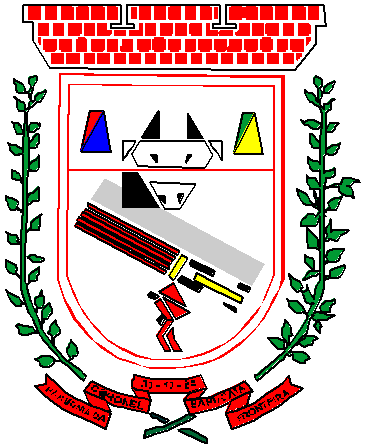 esteedital eseus anexos,no local ehorário determinadosno preâmbulo deste edital.7.1.1.	O processamento doPregãoserá coordenadopela Pregoeirae suaEquipe deApoio designados através doDecreto n.º036 de13 deJunho de2018.7.2.	O certame seráconduzidopelaPregoeira, que terá, em especial, as seguintes atribuições:I.	Credenciamento dosinteressados;II.	Recebimento dosenvelopes daspropostas de preçose dadocumentação de habilitação;III.	Aaberturadosenvelopesdaspropostasdepreços,oseuexameeaclassificaçãodaslicitantes;IV.	Aconduçãodosprocedimentosrelativosaoslanceseàescolhadapropostaoudolance de menor preço;V.	A aberturadosenvelopesdadocumentação da(s) empresa(s) classificada(s);VI.	A adjudicação daproposta demenor preço;VII. A elaboração de ata;VIII.O recebimento, o exame e a decisão de retratação sobre recursos, bem como o encaminhamentodoprocessodevidamenteinstruído,após aadjudicação, àautoridade superior, visando ahomologaçãoe acontratação.7.2.1.	APregoeirapoderásanarerrosoufalhasquenãoalteremasubstânciadaspropostas,dos documentos esuavalidadejurídica,mediantedespachofundamentado, registradoematae acessível atodos, atribuindo-lhesvalidade eeficáciapara finsde habilitação eclassificação.7.2.2.	APregoeirapoderárelevarerrosformaisousimplesomissõesemquaisquer documentos,para finsdehabilitação eclassificaçãodaproponente,desdequesejamirrelevantes,nãofiramo entendimentodapropostaeo atonão acarreteviolação aos princípiosbásicos dalicitação;e convocar aslicitantespara quaisqueresclarecimentosporventuranecessáriosaoentendimento de suas propostas.7.3.	PRIMEIRA 	FASE:	ABERTURA	DA	SESSÃO	–	CREDENCIAMENTO	E RECEBIMENTO DOSENVELOPES7.3.1.	Nodia,horaelocalfixadosnopreâmbulodesteedital,APregoeirainstauraráasessãopública destinadaao credenciamentodosrepresentantes,aorecebimentodosenvelopese,ainda,à realizaçãodoprocedimentolicitatório,iniciandoasessãorecebendodo(s)representante(s) da(s) licitante(s) o credenciamento e osenvelopes de proposta depreçose dedocumentação.7.3.2.	Inicialmente será verificado o credenciamento dosrepresentantes, devendo A Pregoeira motivarsuas decisõesquantoaestafase,consignando-as emata,principalmentenos casos em que se decidir pelairregularidadedarepresentação.7.3.3.	Orepresentante(legalouprocurador)daempresainteressadadeveráidentificar-seexibindo documento oficial quecontenhafoto.7.3.4.	APregoeiraverificaráaregularidadedosenvelopestrazidospelaslicitantes,observandoo preenchimento dosrequisitosfixadosnesteedital.7.3.5.	ApartirdessemomentoAPregoeiradarácomoencerradaaprimeirafaseenãoserámais aceitaa admissão de novaslicitantes.7.4.	SEGUNDA 	FASE: ANÁLISE, ACEITABILIDADE, CLASSIFICAÇÃO E JULGAMENTO DAS PROPOSTAS ELANCESVERBAIS7.4.1.	Terminadaafasedecredenciamento,constatadaainviolabilidadedosenvelopesAPregoeira procederáà aberturadosenvelopes contendo aspropostas de preços e asexaminarão, afimdeverificarocumprimento dascondiçõesformaisemateriaisestabelecidasnesteedital,devendo serdesclassificadas,deplano, as queestiverememdesacordo, sendoemseguidarubricados pelaslicitantespresentes, ou por licitanteescolhidopor estespara representá-los.7.4.2.	Umavezabertososenvelopesdeproposta,nãocaberádesistência,salvopormotivojusto decorrentede fato superveniente eaceitopelaPregoeira.7.4.3.	APregoeirapassaráaanálisedaspropostas,ondeseráverificadooatendimentodetodasas especificaçõese condições estabelecidasnesteeditale seusanexos.7.4.4.	Apósprocederaverificaçãodopreenchimentodorequisitoacima,APregoeiraselecionaráas propostaspara afase delances, observando os seguintes critérios:I.	Seleçãodapropostademenorpreçoedasdemaiscompreçosaté10%(dezporcento) superioresàquela,dispostosemordemcrescente,paraqueosrepresentantes legaisdas licitantesparticipem daetapa de lancesverbais;eII.	Nãohavendopelomenos03(três)preçosnascondiçõesdefinidasnoincisoanterior, serãoselecionadasaspropostasqueapresentaremosmenorespreços,atéomáximode03(três),dispostosemordemcrescente,quaisquerquesejamosvaloresofertados,paraque os representanteslegaisdaslicitantesparticipemdaetapa de lances verbais.7.4.4.1. Nocasodeempatenospreços,serãoadmitidastodasaspropostasempatadas, independentemente do número de licitantes.7.4.4.2. Havendo empateentre02 (duas) ou mais propostas selecionadas para  a fase de  lances, realizar-se-áo sorteio para definiraordem da apresentação doslances.7.4.4.3.  APregoeiraconvocaráas licitantesselecionadasconformeestabelecido nosubitemanterior paraa apresentaçãodelances verbais, deformasucessiva,devalores distintos edecrescentes, iniciando-apartirdo autordapropostademaiorpreçoeosdemaisemordemdecrescentede valor, decidindo-se por meio de sorteio no caso deempate depreços.7.4.4.4. Os lancesverbaisdestinam-seacobrirolancedoprimeiroclassificado,ouseja,temdeser, obrigatoriamente,inferioraeste,não sendo aceitoslancespara igualar valores.7.4.4.5.  OvalormínimoadmitidoparareduçãoentreoslancesseráestabelecidopelaPregoeira,na própriasessão de lances, em comum acordo com as licitantes aptosaformularem oslances.7.4.5.	Somente serão aceitos lancescujo valor for inferior ao último lance que tenhasido anteriormente apregoado.7.4.6.	Se, não forpossível aobtenção donúmero  mínimo  de  03  (três)proponentes,  seja  por desinteressedomercado,sejapor desclassificação depropostas,ocertametranscorrerá normalmentecom dois licitantesna fase delances.7.4.6.1. Casohajaocomparecimentode01(um)único interessadoouumasópropostaadmitida,A Pregoeiradarácontinuidadeaoprocedimento,comarealizaçãodafasedeofertas verbais, aplicandoosdispositivosdesteeditalconcernentesaaceitabilidadedaproposta,àhabilitação, ànegociaçãoe a adjudicação.7.4.7.	Aformulaçãodelancesnãoéobrigatória.Adesistênciaemapresentarlanceverbal,quando convocadopelaPregoeira,implicaráaexclusãodalicitantedaetapadelances verbais ena manutençãodo último preço apresentado pela licitante, paraefeito de ordenação das propostas.7.4.8.	Quandoconvidadoaofertarseulance,orepresentantedalicitantepoderárequerertempo paraanalisarseuscustos ouparaconsultarterceiros,podendo,paratanto,valer-sedeaparelho eletrônico. O tempo concedido não poderá exceder 5 (cinco) minutos.7.4.9.	Nãopoderáhaverdesistênciadoslancesofertadosnopregão,sujeitando-seaproponente desistente àspenalidades cabíveis,constantesno art. 7º da LeiFederal n.º 10.520/02.7.4.10.	Casonãoserealizemlancesverbais,seráverificadaaconformidadeentreapropostaescritade menor preço e o valor estimado para o cumprimento do objeto do certame.7.4.11.	APregoeirapoderáfixarematé15(quinze)minutosotempomáximoparaoslancesverbais, devendo avisar às licitantes quandodecidirpelaúltimarodadadelances que poderá,inclusive, ocorrer antesdo exaurimento do tempo máximo anteriormente estipulado.7.4.12.	Duranteaetapadelancesverbais,APregoeiramonitoraráospreçosofertados,demodoa desclassificar propostasinexequíveisou com preçoexcessivo.7.4.13.	Orepresentantedalicitantequeseretirarantesdotérminodasessãodeixandodeassinara ata,considerar-se-áquetenharenunciado aodireitodeoferecerlances erecorrerdos atosda Pregoeira.7.4.14.	Aetapadelancesseráconsideradaencerradaquandotodososparticipantesdeclinaremda formulação de lances.7.4.15.	Declaradaencerradaaetapacompetitivaeordenadasaspropostas,APregoeiraexaminaráa aceitabilidadedaprimeiraclassificada,quanto aoobjetoevalor,decidindomotivadamentea esse respeito.7.4.16.	CaberáaindaaPregoeira,verificarecomunicaratodasaslicitantesqueexisteaomenosum licitantequedispõedos benefíciosdaLeiComplementarn.º123/06,aplicando-seassimos critériose benefíciosdispostosna referidalei.7.4.17.	Apóscumpridasasexigênciasprevistasnosubitemanterioresendoapropostadaprimeira classificada aceita,A Pregoeira dará por encerradaa fase competitiva, iniciando-se emsequênciaafase dehabilitação.7.5.	TERCEIRAFASE: HABILITAÇÃO7.5.1.	Encerradaaetapacompetitiva,ordenadasasofertaseapóscumpridastodasasexigênciase privilégios editalícios previstos,A Pregoeiraprocederáaaberturadoenvelopecontendoos documentos dehabilitação dalicitantequeapresentouomelhor lance,paraverificaçãodo atendimento àscondições habilitatóriasfixadasneste edital.7.5.2.	Ahabilitaçãofar-se-ácomaverificaçãodequealicitanteestáemsituaçãoregularcomsuas obrigações,sendoqueestacomprovação seráfeitacombasenadocumentação apresentada pela licitante,queatendendo asexigênciasestipuladasserá consideradahabilitadapara o certame licitatório.7.5.3.	Afaltadequaisquerdocumentosexigidosousuasapresentaçõescomvíciosinsanáveisouem desconformidade com o edital eseus anexos, implicará nainabilitação dalicitante.7.5.4.	APregoeira,observandoomotivododesatendimentodasexigênciashabilitatórias,aplicaráas penalidades previstasno art. 7º da LeiFederal n.º 10.520/02.7.5.5.	Sealicitantedesatenderàsexigênciashabilitatórias,APregoeiraexaminaráapropostaouo lancesubsequente,verificandoasuacompatibilidadeeahabilitaçãodo participante,naordem declassificação,eassimsucessivamente,atéaapuraçãodeumapropostaoulancequeatenda o edital.7.5.6.	APregoeirasereservanodireitodeexigiremqualquerépocaouoportunidade,aexibiçãode documentos ouprestaçãodeinformaçõescomplementaresquejulgarnecessários aoperfeito esclarecimentoe comprovaçãodadocumentaçãoapresentada,alémdeprocederdiligênciase verificações, naforma dalei.7.5.7.	PoderáAPregoeiradeclararqualquerfatoformal,desdequenãoimpliquedesobediênciaà legislação eforevidenteavantagemparaoMunicípiodeCoronelSapucaia-MS,devendo também,senecessáriofor,promoverdiligência paradirimiradúvida,cabendo,inclusive, estabelecer um prazo máximo de 48 horaspara asolução.7.5.8.	Constatandoatravésdadiligênciaonãoatendimentoaoestabelecido,APregoeiraconsiderará aproponente inabilitadaeprosseguirá asessão.7.5.9.	Apósafasedehabilitação,seráassegurada,àslicitantesquedesejarem,vistadetodasas propostase documentaçãode habilitação.7.5.10.	Umavezproclamadoovencedordalicitação,APregoeirapoderáaindanessaetapanegociar comeste,melhorescondiçõesparaocumprimentodoobjeto,inclusivequantoaospreços. Em caso de resultado positivo nanegociação, osnovosvaloresajustadosserão consignadosna ata dasessão e passarão acompor a proposta.7.5.11.	Aadjudicaçãoimediatado objetoao vencedorsomenteseráfeitapelaPregoeirasenãohouvermanifestaçõesrecursais.7.5.12.	Obedecidastodasasexigênciasdoedital,nãohavendointençãodeinterporrecursos,A Pregoeiraadjudicaráo objetoaovencedordocertameeencaminhará oprocessopara homologação.7.5.13.	Dareunião,lavrar-se-áatacircunstanciada,naqualserãoregistradasasocorrênciasrelevantes, devendoamesma,aofinal,ser assinadapelaPregoeiraeas licitantespresentes,ressaltando-se que poderá constar à assinaturadaequipe de apoio,sendo-lhesfacultado esse direito.7.5.14.	Aadjudicaçãodoobjetoàlicitantevencedoranãoproduzoefeitoliberatóriodasdemais licitantes classificadas,quesomentesedesvincularãoeterãosuadocumentaçãohabilitatória devolvida apósaassinaturado contrato pelo adjudicatário.7.5.15.	Osenvelopescontendoosdocumentosdehabilitaçãopermanecerãofechados,empoderda Pregoeira.Após apublicaçãodoextratodoContrato,aslicitantesnãoclassificadasterãoo prazode15(quinze)dias pararetirá-los noDepartamentodeLicitação.Decorridoesteprazo, osdocumentosque não forem retirados serão inutilizados.8.	DA APRESENTAÇÃODOS ENVELOPES8.1.	Apropostaeadocumentaçãodeverãoserapresentadasemenvelopesseparados,fechadose rubricadosnofechoe,depreferência, opacos,tendonofrontispíciodoenvelopeosseguintes dizeres:ENVELOPEN.º01–PROPOSTACOMERCIAL AOMUNICÍPIODE CORONELSAPUCAIA–MS. PregãoPresencialn.º021/2019(Razãosocialeendereçodaempresaseoenvelopenãofor timbrado)ENVELOPEN.º02–DOCUMENTAÇÃOAOMUNICÍPIODE CORONELSAPUCAIA–MS. PregãoPresencialn.º021/2019(Razãosocialeendereçodaempresaseoenvelopenãofor timbrado)8.2.	Dos envelopes8.2.1.	Aausênciaouincorreçõesdosdizerescitadosacima,naparteexternadosenvelopesnão constituirámotivoparadesclassificaçãodalicitante quepoderáinserir as informaçõesfaltantes e/ou retificá-las.8.2.2.	Apósoiníciodaaberturadosenvelopes,nãoseráaceitajuntadaousubstituiçãodequaisquer documentos, nem retificação de preços ou condições.8.2.3.	Aentregadosenvelopesnãoconferiráàslicitantesqualquerdireitocontraoórgãopromotor dalicitação, observadasasprescrições da legislaçãoespecífica.8.2.4.	Aindicaçãonosenvelopes,casoestejaincompletaoucomalgumerrodetranscrição,desde quenãocausedúvidaquantoaoseuconteúdoou nãoatrapalheoandamento doprocessonão serámotivo para exclusãodo procedimento licitatório.8.3.	Da documentação8.3.1.	Afimdefacilitaroexamedadocumentação,solicita-seàslicitantesqueapresentemseus documentos naordememqueestãolistadosnoitem“10.”doedital,sendoque,o descumprimento dessasolicitação não ensejaráinabilitação.8.3.2.	Aslicitantesqueapresentaremdocumentosemdesacordocomasestipulaçõesdoitem“10.’do editalou não lograremprovar suaregularidadeserão inabilitadas.8.3.3.	Ao apresentarosenvelopesde“Proposta”e “Documentação” a concorrente estará se submetendoautomaticamenteàscondiçõesestabelecidasparaestalicitação, bemcomoaos dispositivose normaslegaisaplicáveismencionadosnesteedital.8.3.4.	Osdocumentosdosinvólucrosdeverãoseridentificadosecolecionadosseparadamente,sememendas(ex.: números sobrepostos),rasuras(ex.: uso de corretivoslíquidos) ou entrelinhas.8.3.5.	Nãoserãoaceitosprotocolosdeentregaousolicitaçõesdedocumentoemsubstituiçãoaos documentosrequeridosno presenteeditale seusanexos.8.3.6.	Paraahabilitaçãojurídica, alicitantedeverá, nosdocumentos exigidosneste edital,demonstrar acompatibilidade deseuobjeto socialcom o objeto dalicitação.8.3.7.	Não serão aceitas cópiasilegíveisque não ofereçam condiçõesde leituradasinformações nelas contidas.8.3.8.	Ascertidões apresentadas pela licitante que não tragam sua validade expressa serão consideradaspelaPregoeiracomoválidas por 60(sessenta)dias,contados dadatadesua expedição.8.3.9.	Não serão aceitas ascertidões ou certificadoscom data devalidade vencida.8.4.	Quanto às autenticações8.4.1.	Osdocumentosexigidosparahabilitaçãodeverãoserapresentadosemoriginal,porqualquer processodecópiaporcartóriocompetenteouporservidordaEquipedeApoio do Pregão, ou ainda, porpublicação em órgão daimprensa oficial.8.4.2.	Emdecorrênciado altofluxo  de  procedimentosadministrativos e  visando  agilidade  nos trabalhoslicitatórios,sugerimosqueaautenticaçãodosdocumentosparahabilitação  pela PregoeiraouEquipede ApoiodoPregão,sejafeitapelomenosapartirdo3º(terceiro)dia anterioradataestabelecidaparaaberturadosenvelopes,noperíododas08h(oitohoras)às13h (treze horas).8.5.	Confirmação de certidõesvia “Internet”8.5.1.	Casoodocumentoapresentadosejaexpedidoporinstituiçãoqueregularmentedisponibilizao documentopela“Internet”,APregoeiraeEquipedeApoiopoderáverificaraautenticidade do mesmo através de consulta eletrônica.8.5.2.	Quandoocertificado/certidãoforemitidoporsistemaeletrônico,suaaceitaçãoestarásujeita, casoAPregoeira assimodecidir, à verificaçãoda autenticidadepela“Internet”ouperante o órgão emissor.8.5.3.	Nocasodeimpossibilidadedeacessoà“Internet”paraverificaçãodaautenticidadedas certidões,asessãopoderásersuspensaeas licitantes serãointimadas dadataehorário doseu prosseguimento.8.5.4.	Paraefeitoderegularidade,constatando-sedivergênciaentreodocumentoapresentadona sessãopública e o disponível no endereço  eletrônico do órgão emissor, prevalecerá o constante deste último, ainda que emitido posteriormente ao primeiro.8.6.	Documentos matriz/filial8.6.1.	Sobpenadeinabilitação,osdocumentosapresentadosdeverãoestaremnomedalicitante responsável pelo Contrato/execução com o númerodo CNPJ/MFe endereço respectivo.8.6.2.	SealicitanteresponsávelpeloContrato/execuçãoforamatriz,todososdocumentosdeverãoestar em nome desta. A mesmaregra aplica-se afilial.8.6.3.	Os	documentos	que	constarem	expressamente	que	são	válidos	para	todos	os estabelecimentos,matrizefiliais,oucujavalidadeabranjatodos os estabelecimentosda empresa,serão aceitospelaPregoeirae EquipedeApoioindependentementedainscrição do CNPJ/MFdaproponente, para efeito de julgamento.8.6.4.	OCNPJqueconstarnadocumentaçãoapresentadapelalicitanteparasuahabilitaçãoserá obrigatoriamente,omesmoareceberaNotade Empenhoeaemitira NotaFiscale/ou Faturacorrespondentes àreferida aquisição, bemcomo alvo daliquidação dadespesa.9.	DA APRESENTAÇÃODA PROPOSTADE PREÇOSE DECLARAÇÕES9.1.	Proposta dePreços9.1.1.	AProposta de Preços deverá ser apresentada em uma via datilografada ou impressa, preferencialmenteno FormuláriodePropostadePreços(AnexoIdoedital),redigidacom clareza emlínguaportuguesa,semalternativas,emendas,rasuras ouentrelinhas,devidamente datadaeassinadanaúltimafolhaerubricadanas demaispelorepresentantelegaldalicitante, devendo constar:I.	Indicaçãodaempresa:razãosocial,endereçocompleto,telefoneefaxatualizadoda proponente, para facilitarpossíveiscontatos;II.	Discriminaçãocompleta dos produtos, observadas as especificações constantes naProposta dePreços e noTermo de Referência(AnexosIe III do edital);III.	Umaúnicacotação,compreçounitárioetotal,expressoemReal(R$),emalgarismo, limitando-sea 02 (duas) casas decimais,  apurado  à data de sua  apresentação,  sem inclusão de qualquer encargo financeiro ouprevisão inflacionária;IV.	Prazomínimodevalidadedaproposta60(sessenta)dias,acontardadatafixadaparaa aberturadalicitação.Na faltadetalinformaçãoouindicaçãodeprazoinferior,será considerado o prazo citado neste inciso;V.	Local,data  eassinatura  do  representante  legal  da  empresa,  bemcomo,o  carimbo padronizado de CNPJ e onúmero de Inscrição Estadual (se houver).9.1.2.	Nospreços propostos deverão  estar incluídos, além do lucro,os custos, os tributos de qualquernaturezaetodas asdespesas,diretasouindiretas,relacionadascomaexecuçãodo objeto da presente licitação e outros necessários  ao  cumprimento integral do objeto da licitação e amanutenção destascondiçõesdurante avigênciado Contrato.9.1.3.	O preço propostoseráconsideradocompleto esuficiente parao cumprimento do objeto desta licitação,sendodesconsideradaqualquerreivindicaçãodepagamentoadicionaldevidoaerro oumáinterpretaçãodepartedalicitanteeserão deexclusivaresponsabilidadedalicitante,não lheassistindoodireitodepleitear qualquer alteraçãodos mesmos,sobalegaçãodeerro, omissão ou qualquer outro pretexto.9.1.4.	Constarofertafirmeeprecisa,semalternativasdepreçosouqualqueroutracondiçãoque induzaojulgamentoatermais deumresultado,sendoque,os preçosdas propostasescritas não poderão incluir qualquer previsão de atualização monetária ou reajuste.9.1.5.	Aomissãodequalquerdespesanecessáriaàperfeitaexecuçãodoobjetoseráinterpretada comojáincluídanopreço,nãopodendoalicitantepleitear acréscimosapósaaberturadas propostas.9.1.6.	Alicitanteseráresponsávelportodasasinformaçõesprestadasnasuaproposta,sujeitando-se às penalidadeslegais casoessas informaçõesvenhamainduzirAPregoeiraemerro de julgamento.9.1.7.	Em caso de divergência entre os valoresunitárioseglobais, serão considerados osprimeiros.9.1.8.	Aspropostasdeverãoapresentarpreçoscorrentesdemercado,conformeestabeleceoincisoIV do art. 43daLeiFederal n.º 8.666/93 ealterações.9.1.9.	APregoeirapoderá,nointeressedoMunicípiodeCoronelSapucaia-MS,relevarexcessode formalismo naspropostas apresentadaspelaslicitantes, desde quenão comprometam alisurae o caráter competitivo dalicitação.9.1.10.	Afalta de rubrica, data e/ou assinatura na proposta somente poderá ser suprida por representantedaproponente,compoderes paratalfim,queestejapresentenareuniãode aberturadosenvelopes.9.1.11.	APropostadePreçodeveráserpreenchida,(emmeiomagnético,conformetrataoinciso Iinfra),(01)umavia,sememendas,rasurasousobrescritos,devendoserassinadaaoseufinal e rubricadasasdemaisfolhas.I.	AempresadeveráelaboraraPropostadePreçosatravésdoSistemadePreenchimento dePropostasde  Preços, que será  obtido  gratuitamente junto  ao Departamento  de Licitação	deste	Município,	e	deverá	ser	solicitado	através	do	e-mail: licitacaocoronelsapucaia@gmail.com.II.	Aempresadeverásolicitaromanualdosistema,oqualforneceinformaçõespara adquiriro aplicativo, bem como, efetuar a instalaçãoe uso do mesmo.III.	Apósa instalação do sistema, a empresa, deverá solicitar o arquivo eletrônico da proposta depreços.IV.	Recebidooarquivo,aempresadeveráobedeceràsinstruçõesconstantesnomanualdo Sistemaparaocorreto preenchimentodapropostadepreçosegeração doarquivo eletrônico,oqualserá apresentadoemmeio magnéticonodiamarcadoparao recebimento dosenvelopes, juntamente com a proposta escrita.9.1.11.1.Anão  apresentação da  cópia gravada da Proposta de Preços não  será motivo de desclassificação,talprocedimentovisa,tãosomente,celeridadenoprocessodeapuração e julgamento dalicitação.9.1.12.	Apósapresentação daproposta, não cabe desistênciadamesma.9.1.13.	AoapresentaraPropostadePreçosaconcorrenteestarásesubmetendo,automaticamente,às condiçõesestabelecidaspara esta licitação,implicando também aciênciade que:I.	Opreço proposto é irreajustável e contempla todos os custos diretos e indiretos referentes ao objeto licitado;II.	Oprazomínimodevalidadedapropostaéde90(noventa)dias,acontardadatafixada paraaaberturadalicitação,excluindo-seodiadeinícioeincluindo-seodo finalecaso esteprazo não estejaexpressamenteindicado,o mesmo seráconsiderado como aceito para efeito de julgamento;III.	AslicitantesdeverãoobservarosvaloresmáximosaceitáveisestipuladosnaPlanilhade Preços-UnitárioMáximo(AnexoIIdoedital)equeserãodesclassificadasas propostas que apresentarem superioresàqueles estipuladospelaAdministração;IV.	Osprodutos	ofertados	deverão	atender	integralmente	a	todos  os	requisitos especificadosno editale seusanexos;V.	Entregaráosprodutosemtotalconformidadecomasespecificaçõesdapropostade preçose apresentada.9.2.	Declarações9.2.1.	Alicitantedeverá“obrigatoriamente”-sobpenadedesclassificação-anexarjuntoàPropostade Preços, acondicionadasno Envelopen.º 01,as seguintes declarações:I.	Declaraçãoexpressadalicitante,dequenospreçosofertadosencontram-seincluídos todos osimpostos,taxas,fretesedemaisencargosnecessários aoperfeitocumprimento do objeto;II.	Declaração de Capacidade de Fornecimento Anual.OBS.:	Aslicitantesdeverãoapresentarasdeclaraçõessupracitadasredigidas,preferencialmente,em papeltimbrado daempresaou queconsteo carimbo padronizado do CNPJ, devidamente assinadapelorepresentantelegaldalicitante, podendoserutilizadoosmodelos sugeridos no Anexo IIIdo edital.10.	DA APRESENTAÇÃODOS DOCUMENTOS DE HABILITAÇÃO10.1.	Documentação Relativaà Regularidade Jurídica10.1.1.	Registro comercial, no caso de empresa individual.10.1.2.	Atoconstitutivo,estatutooucontratosocialemvigor,devidamenteregistrado,casose tratedesociedadescomerciais,acompanhado,em se tratandodesociedadedeações,dos documentoscomprobatóriosdaseleiçõesdeseus administradores;10.1.3.	Inscriçãodoatoconstitutivo,nocasodesociedadescivis,acompanhadadodocumento comprobatório dadiretoriaem exercício;10.1.4.	Decretode autorização, em se tratando de empresa ou sociedade estrangeira em funcionamentonopaís e,casoaatividadeexija,AtodeRegistroouautorizaçãopara funcionamento expedidapelo Órgão competente;10.1.5.	Atoconstitutivo,estatutooucontratosocialemvigor,devidamenteregistradonaJunta Comercialdarespectivasede,acompanhadodedocumento comprobatóriodeseus administradores,nocasodesociedade empresária ouempresaindividualde responsabilidade limitada-EIRELI;10.1.6.	CertidãoexpedidapelaJuntaComercialoupeloRegistroCivildasPessoasJurídicas deseudomicílio,conformeocaso,segundo disposiçãodo art.8º daInstruçãoNormativado DepartamentoNacional deRegistrodoComércio–DNRCn.º103de30.04.2007,emse tratando deMicroempresas (ME´s) e Empresas de Pequeno Porte (EPP´s).OBS.:	Osdocumentosdeverãoestaracompanhadosdetodasassuasalteraçõesoudarespectiva consolidaçãoedelesdeveráconstar,entreosobjetivossociais,aexecução deatividadesda mesma naturezaou compatívelcom o objeto destalicitação.Ficadispensadaaapresentaçãodosdocumentosaquesereferemositensacimanocasoda apresentação dosmesmosquando do credenciamento dasproponentes.10.2.	Documentação Relativaà Regularidade Fiscal eTrabalhista10.2.1.	Alvaráde Localização e Funcionamento ou Alvará de Licença e Funcionamento, expedidapelo órgão competentedaesfera Estadual ou Municipal dasededalicitante, para exercer atividadepertinentecomoobjetolicitado, queestejadentrodoprazodevalidade.No caso do Distrito Federal, alicençadeveráser fornecidapelasAdministrações Regionais.10.2.2.	Prova de inscrição noCadastro Nacional dePessoasJurídicas(CNPJ).I.	Na inscrição deveconstar asituação cadastral como“Ativa”;II.	Ocomprovantedeinscriçãocadastraldeveráseremitido,preferencialmente,noprazo de até 30(trinta) dias anterioràdata prevista para apresentação daspropostas.10.2.3.	Provadeinscriçãonocadastrodecontribuintesestadualoumunicipal,sehouver,relativoaodomicílioousededalicitante,pertinenteaoseuramodeatividadeecompatível com o objeto dalicitação,em plena validade.I.	A	comprovação	poderá	ser	realizada	mediante	a	apresentação	da	seguinte documentação:a)	Nocasodocadastrodecontribuintesestadual,atravésdoCartãodeInscrição Estadual ou FichadeInscrição Cadastral-FICou Documento deIdentificação de Contribuinte;b)	Nocasodocadastrodecontribuintesmunicipal,atravésdoCartãodeInscrição Municipal,AlvarádeLicençaeFuncionamento ouAlvará deLocalizaçãoe Funcionamento.10.2.4.	ProvaderegularidadefiscalcomaFazendaMunicipal,ondeforsediadaaempresa,comvalidadenadatadarealizaçãodalicitação,medianteapresentaçãodecertidõesnegativasde competênciamunicipal:I.	ParaosmunicípiosqueemitemprovaderegularidadeparacomaFazendaMunicipal emseparado,asproponentesdeverãoapresentarasduascertidões,istoé,Certidão sobreTributosImobiliárioseCertidão deTributosMobiliários(Ex.:IPTUeISSQN respectivamente);II.	CasoacertidãonãoincluatodososTributos(mobiliárioseimobiliários)eaproponente nãopossuaimóvelcadastradoem seunomedeverá apresentardocumentoemitidopela PrefeituraMunicipalquecomprovetalfatooucertidãonegativadeimóvelexpedida pelo Cartório de Registro de Imóveis, da sededalicitante.10.2.5.	ProvaderegularidadefiscalcomaFazendaEstadual,atravésdaCertidãoNegativade DébitodeICMS,emitida pelaSecretariadeEstado competente,dalocalidade dedomicílioou sededalicitante,naformadaLei,oudocumentoemitidopelaSecretaria competenteque comprove aisenção ou não incidênciado tributos.10.2.6.	ProvaderegularidadefiscalperanteaFazendaNacional,medianteapresentaçãode certidãoexpedida conjuntamentepelaSecretariadaReceitaFederaldoBrasil(RFB)epela Procuradoria-GeraldaFazendaNacional (PGFN),referenteatodososcréditostributários federaiseàDívidaAtivadaUnião(DAU)porelas administrados,inclusiveaquelesrelativosà Seguridade Social, nostermosdaPortaria Conjuntan.º 1.751, de02/10/2014,do Secretário da Receita	Federal	do	Brasil	e	da	Procuradora-Geral	da	Fazenda	Nacional. (http://www.receita.fazenda.gov.br/Certidoes/pessoajuridica.htm)10.2.7.	ProvaderegularidaderelativaaoFundodeGarantiaporTempodeServiço(FGTS), fornecidopelaCaixaEconômicaFederal,deacordocomaLein.º8.036,de11demaiode1990. (https://webp.caixa.gov.br/empresa/Crf/FgeCfSCriteriosPesquisa.asp)10.2.8.	ProvadeinexistênciadedébitosinadimplidosperanteaJustiçadoTrabalho,mediante aapresentaçãodaCertidãoNegativadeDébitos Trabalhistas(CNDT),expedidapeloTribunal SuperiordoTrabalho-TST,deacordocom aLein.º12.440,de07dejulhode2011. (http://www.tst.jus.br/certidao/)10.3.	Documentação Relativaà Qualificação Econômico-financeira10.3.1.	CertidãoNegativadeDecretaçãodeFalênciaouRecuperaçãoJudicial,expedidapelo distribuidor,oudistribuidores,sefor ocaso,dasededapessoajurídica,que estejadentrodo prazodevalidadeexpressonaprópriaCertidão.Casonãohouverprazofixado,avalidadeseráde60 (sessenta) dias.10.4.	Declarações expressasda licitante, sobaspenalidadescabíveis, de que:10.4.1.	InexistevínculoempregatíciocomestaPrefeitura(nostermosdoArt. 9,incisoIIIdaLeiFederal n.º 8.666/93).10.4.2.	Nãopossuiemseuquadrodepessoalempregadosmenores(nostermosdoartigo7, inciso XXXIII, da Constituição Federale artigo 27,inciso V, daLeiFederal n.º8.666/93).OBS.:	Aslicitantesdeverãoapresentarasdeclaraçõessupracitadasredigidas,preferencialmente,em papeltimbrado daempresaou queconsteo carimbo padronizado do CNPJ,devidamente assinadapelorepresentantelegaldalicitante, podendoserutilizadoosmodelos sugeridos no Anexo IIIdoedital.11.	DOCRITÉRIO DE JULGAMENTO11.1.	No julgamento observar-se-áo disposto no artigo 4º, inciso X daLein.º 10.520/02.11.2.	A Pregoeiraconsiderará vencedoraaproposta de“MENOR PREÇO”por Item.11.3.	Serãodesclassificadasaspropostasqueestejamemdesacordocomosrequisitosestabelecidos nopresenteeditaleseusanexos,quedeixemdeatenderàsexigênciasnele contidas,quese oponhamaquaisquerdispositivos legais vigentes,queconsignempreços excessivos ou manifestamenteinexequíveis,preçoglobalouunitáriosimbólico,irrisóriosoudevalorzero, e ainda, as queapresentem irregularidadesinsanáveis.11.4.	Nãoseconsideraráqualquerofertadevantagemnãoprevistanoobjetodesteeditaleseus anexosou baseadanasofertasdasdemaislicitantes.11.5.	Somente haveráempate no caso daspropostasiniciaisescritas.11.6.	Quandotodasaspropostasforemdesclassificadas,APregoeiradaráporencerradoocertame, lavrando-se ata arespeito.11.7.	DOBENEFÍCIO ÀS MICROEMPRESAS OUEMPRESAS DE PEQUENO PORTE11.7.1.	Combasenaclassificaçãodaspropostas,APregoeiraverificaráseexisteaomenosuma licitanteenquadradacomoMicroempresa(ME)e/ouEmpresasdePequeno Porte(EPP),para qualseráasseguradotratamentojurídicodiferenciado,talqualpreceituaaLeiComplementar n.º 123/2006 e alterações.11.7.2.	PorforçadaLeiComplementarn.º123/06,seráconsiderado“empate”,quando,aofinalda etapadelances,alicitantequeestejacompetindo nacondiçãodeMicroempresas(ME´s)e EmpresasdePequenoPorte(EPP´s)tenhaapresentadoseuúltimolance comvalor até5% (cincoporcento) acima dolancemais bemclassificadodeumaempresa nãoenquadrada, hipótese em que serão utilizadosos seguintes critériose procedimentos:I.	AMicroempresa(ME)eEmpresadePequenoPorte(EPP)quetenhaapresentadoo lancecommenorpreçoserácomunicadapelaPregoeiraparaque apresente, casoqueira, lanceinferiorao maisbem classificado, no prazomáximo de5 (cinco) minutos;II.	HaveráapreclusãododireitocasoaMicroempresa(ME)eEmpresadePequenoPorte (EPP)manifestedesinteresseemreduzirovalordo lance,ounãoo apresentenoprazo estabelecidono inciso anterior,ou não estejapresentena sessão pública;III.	UmavezqueaMicroempresa(ME)eEmpresadePequenoPorte(EPP)apresentelance de valor inferior, seráclassificadaemprimeiro lugare declaradavencedora;IV.	NãoocorrendoacontrataçãodeMicroempresas(ME´s)eEmpresasdePequenoPorte (EPP´s)na forma anterior, serão convocadas as  remanescentes que porventura se situemnointervalode5%(cincoporcento)naordemclassificatória,paraoexercício do mesmo direito;V.	CasohajaequivalênciaentreosvaloresapresentadospelasMicroempresas(ME´s)e EmpresasdePequeno Porte(EPP´s)queestejam empatadas,realizar-se-ásorteiopara queseidentifiqueaquelaqueprimeiropoderáapresentarmelhoroferta.Contudo,só serádada aoportunidade deapresentarnova propostaàs demaisMicroempresas (ME´s) eEmpresasdePequeno Porte(EPP´s)compreçosequivalentes,nocasodedesistência dacontempladano sorteio, aexemplo do inciso anterior;VI.	Casorestemclassificadasem1ºlugarmaisdeumapropostacomvaloresnominais idênticos,eumadelas forMicroempresa(ME)eEmpresadePequenoPorte(EPP),o desempatesedarácomotratamentofavorecidoàMicroempresas(ME´s)eEmpresas dePequeno Porte(EPP´s),condicionado aooferecimentodenovapropostadevalor inferioràquele originalmente proposto.11.7.2.1.Nãohavendo a contratação nos  termos  previstos  anteriormente, o objeto licitado será adjudicadoem favor da proposta originalmentevencedora do certame.12.	ADESÃO AO PREÇODA LICITANTEVENCEDORA12.1.	Aopreçodaprimeiracolocadaemcadaitempoderãoserregistradastantasfornecedorasque aderiremao  preço da primeira,  admitida inclusive para complementação  da quantidade estimadaparaoitem,observadaaordemdeclassificaçãodas propostas.Aconfirmaçãode adesão ao primeiro menor preço seráregistrado na própriasessão dalicitação.12.2.	Excepcionalmente,quandoaquantidadedaprimeiracolocadanãoforsuficienteparaatender àsdemandasestimadas, desdequesetrate deprodutos dequalidadesuperior devidamente justificadae comprovadaavantagem e, asofertas sejam de valoresinferioresao preço máximo admitido, poderão ser registradosoutrospreços.12.3.	APregoeira consultará as demais classificadas, respeitado a ordem de classificação das propostas,seaceitama forneceraopreçodaprimeiraclassificada,observadooseguinte procedimento.12.4.	Aslicitantesqueaceitarempraticaropreçodaprimeiraclassificadamanterãoamesmaordem declassificaçãoobtidanadisputadelancesparafinsdeRegistrodePreços.APregoeiraabrirá oenvelopecontendo osdocumentosdehabilitaçãoparacomprovararegularidadedasituação daaderenteàproposta,avaliadanaformadaLeiocumprimentodasexigências para habilitação.12.5.	Concluídooprocedimentodequetrataosubitemanterior,asproponenteshabilitadasserão declaradas vencedoras,sendoseuspreços registrados paraos itenscorrespondentes,emrazão domenorpreço,deacordocomofixadonoedital,obedecidaàordemdeclassificação apuradana licitação.12.6.	Constatandoo atendimento das exigências previstas no edital, a licitante será declarada vencedora,sendo-lhe adjudicadooobjetodalicitaçãopeloprópriAPregoeira,nahipótesede inexistênciade recursos, ou pelaAutoridade Superior, na hipótese deexistênciade recursos.13.	DOS RECURSOS13.1.	Declarado ovencedor, qualquer licitante poderá manifestar imediata e motivadamente a intençãoderecorrer,quandolheseráconcedidooprazode03(três)diasparaapresentação das razõesdorecurso,ficandoos demaislicitantesdesdelogointimados paraapresentar contrarrazõesemigualnúmerodedias,quecomeçarão acorrerdotérminodoprazo do Recorrente.13.2.	APregoeiraindeferiráliminarmenterecursosintempestivos,imotivadosoupropostospor quemnãotem poderes,negando-lhes,destemodo, processamento,devendo taldecisão,com seu fundamento, ser consignadaemata.13.3.	OsmemoriaisdosrecursosecontrarrazõesdeverãoserprotocolizadosnoDepartamentodeLicitação, observando-seo disciplinamento do subitem anterior.13.4.	O recurso contra atodaPregoeiranão teráefeito suspensivo.13.5.	Afaltademanifestaçãorecursalimediataemotivadadalicitanteimportaráadecadênciado direito de recurso.13.6.	Preenchidasascondiçõesde admissibilidade,o recurso seráprocessado daseguinte forma:I.	APregoeiraaguardaráosprazosdestinadosàapresentaçãodosmemoriaisderazõese contrarrazões;II.	Encerradosos prazos acima, A Pregoeira irá analisar o recurso, suas razões e contrarrazõesparafimdeexercerojuízoderetrataçãoeemsendomantidasuadecisão, omesmo remeteráorecursoparaoSr. SecretárioMunicipalsolicitante,podendoeste solicitarparecerjurídicodaProcuradoriaGeraldo Municípioeouinformaçõestécnicas daSecretariacompetente.13.7.	Oacolhimento de recurso importará a invalidação apenas dos atos insuscetíveis de aproveitamento.13.8.	Decididososrecursoseconstatadaaregularidadedosatosprocedimentais,aautoridade competente adjudicaráe homologará para determinar a contratação.13.9.	AlicitantequeinjustificadamenteeinfundadamenteseinsurgircontraadecisãodaPregoeira ou autoridadesuperior, querpor meiodeinterposiçãoderecurso administrativoou ação judicialfica,desdelogo, cienteque,casooseupedidosejaindeferido,poderáseracionada judicialmenteparareparar danoscausadosaoMunicípiodeCoronelSapucaia-MSemrazãode sua ação procrastinatória.14.	DA ADJUDICAÇÃO EDA HOMOLOGAÇÃO14.1.	Casonãohajainteresserecursalmanifestadonasessão,aadjudicaçãodoobjetodopresente certameseráviabilizadapelaPregoeira,sendoqueestaadjudicaçãonãoproduziráefeitos atéa homologação pela autoridade superior.14.2.	Ahomologaçãodalicitaçãoéderesponsabilidadedaautoridadesuperioresópoderáser realizadadepoisda adjudicação do objeto àlicitantevencedorapelaPregoeira.14.3.	Aclassificaçãodaspropostas,ojulgamentodahabilitaçãoeaadjudicaçãodoobjetoda licitação serão submetidosà autoridade superiorpara deliberação quantoàsuahomologação.14.4.	Quandohouver recurso e A Pregoeira mantiver sua decisão, deverá ser submetido à autoridadesuperiorparadecidir acercados atosdaPregoeira,medianterecursohierárquicoas Secretárias Municipaisdeste município.14.5.	A homologação do resultado desta licitação não implicará em direito futuro.14.6.	Aautoridadesuperiorsereservanodireitodenãohomologarourevogaropresenteprocesso, porrazõesdeinteressepúblicodecorrentedefato supervenientedevidamentecomprovadoe mediante fundamentaçãoescrita.15.	DA FORMALIZAÇÃODA ATADE REGISTRO DE PREÇOS15.1.	HomologadaalicitaçãoseráformalizadaaAtadeRegistrodePreços,documentovinculativo obrigacionaldefornecimento,ondeconstarãoos preços aserempraticados,as fornecedoras e órgãosparticipantes, com característicasde compromisso dalicitantevencedora.15.2.	APrefeituraMunicipalde CoronelSapucaia-MSconvocaráformalmente asfornecedoras,com antecedênciamínimade05(cinco)diasúteis,informandoolocal,diaehora paraareuniãoe assinaturadaAta deRegistro de Preços.15.2.1.	Oprazosupracitado poderáserprorrogadoumavez,porigualperíodo,quando,duranteo seu transcurso,for solicitadopelafornecedoraconvocada,desdequeocorramotivojustificadoe aceito pelo Município deCoronel Sapucaia-MS.15.3.	Colhidasasassinaturas,oÓrgãoGerenciadorprovidenciaráaimediatapublicaçãodaAtanaImprensa.15.4.	Asempresas com preços registrados passarão a ser denominadas Detentoras da Ata deRegistro de Preços, apósarespectiva assinaturadaAta.15.5.	Casoaprimeiraclassificada,apósconvocação,nãocomparecerourecusarassinaraAtade RegistrodePreços,semprejuízodascominações aeleprevistasnesteeditalconvocatório,o MunicípiodeCoronelSapucaia-MSconvocaráasdemaislicitantes,naordem declassificação, mantido o preço daprimeira classificadana licitação.15.6.	Decorridos60(sessenta)diasdadatadeentregadaspropostas,semquehajaconvocaçãopara aassinaturadaAtade RegistrodePreços,aslicitantesestarãoliberadasdoscompromissos assumidos.15.7.	Porocasião da assinatura da Ata de Registro de Preços, será exigido da(s) licitante(s) vencedora(s)aapresentaçãodoscomprovantesderegularidadedoFGTS,CertidãoNegativa deQuitaçãodeTributosdaUnião,doEstado,do MunicípioeaCertidãoNegativadeDébitos Trabalhistas.15.8.	Ficaexpressamenteproibidaacessãoeasubcontrataçãototalouparcialdoobjetodesta licitação, bem como,afusão, cisão ou incorporação.16.	DA ATADE REGISTRO DE PREÇOS16.1.	AAtadeRegistrodePreçoséodocumentovinculativo,obrigacional,comcaracterísticade compromissoparafuturacontratação comaAdministraçãoPúblicaMunicipal,ondese registram ospreços, fornecedorese condições a serem praticadas.16.2.	AexistênciadepreçosregistradosnãoobrigaoMunicípiode CoronelSapucaia-MSafirmaras contratações quedelespoderão advirficando-lhe facultadaarealizaçãodelicitaçõespara execução,hipóteseemque,emigualdadedecondições,obeneficiário doregistroterá preferência, nostermosdo § 4º, do Artigo 15,daLeiFederal n.º 8.666/93.16.3.	Ospreçosregistradosnesteprocedimentoterãovalidadede12(doze)meses,apartirdadata de publicação do extratodaAta deRegistro de Preçosna Imprensa Oficial.16.4.	O(s)preço(s)registrado(s)eo(s)respectivo(s)fornecedor(es)sãodivulgadosnaImprensaOficial eficarão disponibilizadosdurante o período de vigênciadaAta deRegistro de Preços.16.5.	Ofornecimento será efetuado mediante Termo de Contrato, tendo vigência conforme Ata, por 12 meses não podendo ser contratados saldos remanescentes, do qual constarão a data de expedição, especificações, quantitativos(s), prazo, local e preços unitários e totais e ainda a juntada da Ata de Registro de Preços.16.6.	ASecretaria Solicitante não   está   obrigada a contratar uma   quantidade   mínima do fornecimento,ficando aseuexclusivocritério adefiniçãodaquantidadeedomomentode contratar.16.7.	OContratofirmadoduranteoprazodevalidadedaAtadeRegistrodePreçosproduzefeitos atéototalcumprimentodasobrigaçõespelaspartes,mesmoapósotérminodavigênciada Ata.16.8.	OCompromitenteficaobrigadoainformaroMunicípiodeCoronelSapucaia-MS,aqualquer momento,casoosprodutosregistradossoframdiminuiçõesdepreços,paraqueoRegistro seja atualizado.17.	DOS USUÁRIOS DAATADE REGISTRO DE PREÇOS17.1.	AAtadeRegistrodePreços,durantesuavigência,poderáserutilizadaporqualquerórgãoou entidadedaAdministraçãoPúblicaquenãotenhaparticipadodo certamelicitatório,mediante previaconsulta ao órgão gerenciador, desde quedevidamente comprovadaavantagem.17.2.	Osórgãose entidades que não participarem do registro de preços, quando desejarem fazer uso daAtadeRegistrodePreços,deverãomanifestar seuinteressejunto aoórgãogerenciador da Ata,paraqueesteindiqueos possíveis fornecedoreserespectivos preçosaserempraticados, obedecidaàordem de classificação.17.3.	CaberáaofornecedorbeneficiáriodaAtaderegistrodepreços,observadasascondiçõesnela estabelecidas, optar pela aceitação ou não do fornecimento,independentementedos quantitativos registradosemAta,desdequeestefornecimentonãoprejudiqueas obrigações anteriormente assumidas.17.4.	Asaquisiçõesoucontrataçõesadicionaisaqueserefereesteartigonãopoderãoexceder,por órgãoouentidade,a100%(cemporcento)dosquantitativosregistradosnaAtadeRegistro de Preços.17.5.	Oquantitativodecorrentedasadesõesàataderegistrodepreçosnãopoderáexceder,na totalidade, ao quíntuplo do quantitativo decada item registrado na Ata deRegistro dePreços paraoÓrgãoGerenciador eórgãos participantes,independentedonúmero deórgãos não participantesque aderirem.17.6.	OMunicípiodeCoronelSapucaia-MS,atravésdoórgãogerenciadornãorespondepelosatos do órgão carona.18.	DAS CONDIÇÕES DE EXECUÇÃO E DOPAGAMENTO18.1.	VideTermodeReferência,MinutadaAtadeRegistrodePreçoseMinutadoContrato, respectivamente, naformadosAnexos II, IV e Vdeste edital.19.	DA DOTAÇÃO ORÇAMENTÁRIA19.1.	Asdespesasdecorrentesdacontrataçãodapresentelicitaçãocorrerãoacargodosórgãosou entidades usuáriosdaAtade Registro de Preços, cujosProgramas deTrabalho e Elementosde Despesasconstarãonasrespectivas notas deempenho,contratooudocumentoequivalente, observadaascondiçõesestabelecidasnesteeditaleaoquedispõeoartigo62,LeiFederaln.º8.666/93ealterações.19.2.	OMunicípiodeCoronelSapucaia-MSsereservanodireitode,aseucritério,utilizarounãoa totalidade daverba prevista.19.3.	Asdespesasefetuadasnopróximoexercíciocorrerãoporcontadorespectivoorçamentoda mesmaprogramação financeira.20.	DAS OBRIGAÇÕES, SANÇÕES E RESCISÃO CONTRATUAL20.1.	Todasasobrigaçõesdaspartes,sançõese  condiçõesde  rescisão  contratual,  constam  daMinuta daAta deRegistro de Preçose daMinuta deContrato(Anexos IV e Vdo edital).21.	DAS PENALIDADES21.1.	Alicitantequedeixardeentregarouapresentardocumentaçãofalsaexigidaparaocertame,ensejar o retardamento daexecução de seu objeto, não mantiver a proposta, falhar ou fraudarnaexecução do contrato,comportar-sedemodoinidôneoou cometer fraudefiscal,ficará sujeito àssanções previstasno art.7°daLeiFederaln.º 10.520/02,semprejuízodas multas previstasem edital eno contrato e dasdemaiscominaçõeslegais.21.2.	Alicitantequeconvocadodentrodoprazodevalidadedesuaproposta,recusaraassinara Ata/Contrato,aceitar ouretiraraNotade Empenhooudocumento equivalenteforadoprazo estabelecido,ressalvados oscasosprevistosemlei,devidamenteinformadoseaceitos,ficará sujeitaàsseguintespenalidadesajuízodoÓrgão Gestor/AderenteoudoDepartamentode Licitação, no que lhe couber:I.	Advertência, por escrito;II.	Multa de 10%, sobre o valor global daproposta;III.	Cancelamento do preço registrado; eIV.	SuspensãotemporáriadeparticipaçãoemlicitaçãoeimpedimentodecontratarcomaAdministração porprazo de até 05(cinco) anos.21.3.	As sançõesprevistasnosincisosanteriores poderãoser aplicadascumulativamente.21.4.	Nenhumasançãoseráaplicadasemodevidoprocessoadministrativo,queprevêdefesaprévia do interessado e recurso nosprazosdefinidosem lei, sendo-lhefranqueadavista ao processo.22.	DOS ESCLARECIMENTOS, PROVIDÊNCIAS OU IMPUGNAÇÃO AO EDITAL22.1.	Éfacultadoaqualquerpessoa,cidadãooulicitante,solicitaresclarecimentos,providênciasou impugnaroeditaldoPregão,seprotocolizaropedidoaté2(dois)diasúteisantesdadata fixadapararecebimentodas propostas,sobpenadedecadênciadodireitodefazê-lo administrativamente.22.1.1.	Opedidodeesclarecimentos,providênciasouimpugnaçãoaoeditaldoPregãodeveráser manifestadoporescrito,dirigidoaPregoeira,protocolizadono DepartamentodeLicitações, localizado na Prefeitura Municipal de Coronel Sapucaia-MS, na Avenida Abílio Espindola Sobrinho, n.º 570, Jardim Seriema, nesta cidade deCoronelSapucaia-MS.I.	Nãoserão aceitos os pedidos de esclarecimentos, providências ou impugnação,interpostosvia“fac-símile”, por meio eletrônico ouapóso decurso do prazo legal;22.1.2.	CaberáaPregoeiradecidirsobreapetiçãointerpostanoprazode24(vinteequatro)horas, contadosdadatadeseurecebimento,podendoesclarecere, acatar, alterar ouadequaros elementosconstantesdosdocumentosdelicitação,comunicando suadecisão,tambémpor escrito, àsdemaislicitantes.22.1.3.	Seo acolhimentodo pedidodeimpugnação resultaranecessidadedemodificaçãodo editaldo Pregão,a alteração serádivulgadapelamesmaformaquesedeuotextooriginalenovadata serádesignadaparaarealizaçãodocertame, excetoquando,inquestionavelmente,a modificação não alterar aformulação daspropostas.22.1.4.	Aimpugnaçãofeitatempestivamentenãoimpediráalicitantedeparticipardesteprocesso licitatórioatéo trânsitoemjulgadodadecisãoaelapertinente,casoadecisãosobreapetição nãosejaprolatada antesdadatamarcadapara orecebimentoeaberturadosenvelopes “Proposta”e “Documentação”.22.2.	Asrespostasàsconsultasouqualquermodificaçãointroduzidanoedital,estarãodisponíveisem forma deADENDOS, podendo ser consultadosno quadro de AvisosdoDepartamentodeLicitação,assimcomo,asinformaçõesquantoaoadiamento,marcaçãodenovasessãoou reaberturade prazo do certame, se foro caso.22.3.	Nocaso de ausência da solicitação pressupõe-se que os elementos fornecidos são suficientementeclaros eprecisos parapermitiraapresentaçãodaPropostadePreçosedos documentos  de habilitação, não cabendo, portanto,  as  licitantes, direito de qualquer reclamação posterior.22.4.	Oenviodapropostasemquetenhasidotempestivamenteimpugnadoopresenteedital, implicarána plenaaceitação dascondições nele estabelecidas, por parte dosinteressados.23.	DA ANULAÇÃO OU REVOGAÇÃO23.1.	AcritériodaautoridadecompetenteestePregãopoderáseranuladosehouverilegalidade,de ofíciooupor provocaçãodeterceiros,mediantejustificativaescrita edevidamente fundamentada;ouserrevogadosefor consideradoinoportunoouinconvenienteaointeresse público, decorrentedefato superveniente devidamentecomprovado, pertinenteesuficiente para justificar tal conduta.23.2.	Aanulaçãodoprocedimentolicitatóriopormotivodeilegalidadenãogeraobrigaçãode indenizarressalvando o disposto no Parágrafo Único, do artigo 59, da Lei Federal n.º8.666/93.23.3.	Nocaso de desfazimento do processo licitatório fica assegurado a ampla defesa e o contraditório.24.	DAS DISPOSIÇÕES FINAIS24.1.	APregoeiraexercerá adireçãodostrabalhos,podendodeterminara abstenção dequalquerato queembaraceoprocedimento,pedir osilêncioe determinar asaídadepessoas (licitantes, representantesou interessados) que se conduzade formainadequadae abusiva.24.2.	ÉfacultadoaPregoeiraapromoçãodediligênciadestinadaaesclareceroucomplementara instruçãodoProcesso,vedadaainclusãoposterior dedocumentoouinformaçãoquedeveria constar no ato da sessão pública, nostermosdo § 3º do Art. 43, daLeiFederaln.º 8.666/93.24.3.	PoderãoserconvidadosacolaborarcomAPregoeira,assessorando-o,quandonecessário, profissionaisdereconhecidacompetênciatécnica, nãovinculadosdiretaou indiretamentea qualquer daslicitantes, bem como qualquer outro servidor deste Município.24.4.	IncumbeaoContratanteprovidenciarapublicaçãodoextratodoContratoouinstrumento equivalentenaImprensaOficial,conformedispõealegislaçãovigente,paraqueproduzam seus efeitoslegaise jurídicos.24.5.	Todaadocumentaçãodalicitantefarápartedosautosenãoserádevolvida,aindaquesetrate de originais.24.6.	Quaisquerdocumentosenviadosviacorreiosterãosuatempestividadeanalisadaconsiderando adata desuapostagem.24.7.	Nacontagemdosprazosestabelecidosnesteeditaleseusanexos,excluir-se-áodiadoinícioe incluir-se-áo do vencimento, em ambososcasos, só se iniciam e vencem osprazosem diasde expedientenaPrefeituraMunicipal de CoronelSapucaia-MS.24.8.	OPregãoPresencialpoderáteradataderealizaçãotransferida,porconveniênciaexclusivadoMunicípio de Coronel Sapucaia-MS.24.9.	AsnormasquedisciplinamestePregãoserãointerpretadasemfavordaampliaçãodadisputa entreosinteressados,desdequenão comprometamointeressedoMunicípiode Coronel Sapucaia-MS.24.10.	Alicitante é responsável  pela fidelidade e legitimidade das informações prestadas e dos documentos apresentadosemqualquerfasedalicitação.Afalsidadedequalquerdocumento apresentado ouainverdadedas informaçõesnelecontidas implicaránaimediata desclassificaçãodalicitantequeotiverapresentado,ou,casotenhasidoovencedor,na rescisão do contrato ou do pedido decompra, semprejuízo dasdemais sanções cabíveis.24.11.	Ostermosdispostosnesteedital,ascláusulasecondiçõescontratuaiseasconstantesdos demaisanexoscompletam-se entre si, reportando um documento ao outro em caso de dúvidas ou omissões.24.12.	A participação no procedimento licitatório implica, automaticamente,aconcordância, irrestrita submissão,aceitação integraleirretratáveldostermosdopresenteeditaleseusanexoseo plenoconhecimentodos regulamentos,instruções eleis aplicáveis,nãoseadmitindo alegações futurasdedesconhecimentodefatosqueimpossibilitemoudificultemaexecução doobjeto destalicitação.24.13.	Durantee/ouapósosprocedimentosdoPregãoPresencial-diantedefundadadúvidaacerca daautenticidadedealgumdocumentoapresentadooucomrelaçãoao atendimentodas especificações constantesdoeditaleseus anexos queexijauma análise mais apuradados elementosapresentados pelaslicitantes-poderáhaverdecisãoporpartedaPregoeirano sentidodaconversãodorespectivojulgamento em diligênciae consequentesobrestamentoda sessãoatéquesejadecididaaquestão,apósoqueserápromovidacomunicação,convocando aslicitantespara o prosseguimento do certame.24.13.1. Nas licitações emqueAPregoeirautilizar-sedafaculdadeprevistano subitem acima,constará daataosobrestamento dojulgamento,bemcomoocritériodeavisoàslicitantesdo prosseguimento da licitação.24.14.	OjuízodacidadedeCoronelSapucaia-MStemjurisdiçãoecompetênciasobrequalquer controvérsiaresultantedestalicitação,comexclusãodequalqueroutro,pormais privilegiado que seja.24.15.	São partes integrantesdesteedital:ANEXO I E II	–Modelo Sugerido deProposta dePreços; ANEXO III   –   Termo de Referência;ANEXO IV–   ModelosSugeridosde Declarações; ANEXO V  –   Minuta de Ata deRegistro de Preços; ANEXO VI	–   Minutade Contrato.24.15.1. Osmodelossugeridosforaminseridoscomointuitodepadronizarasinformações apresentadas,facilitar os trabalhos deanálisee julgamentopelaPregoeiraeevitarqueas licitantes sejaminabilitadas oudesclassificadas emrazãodefalhas ouinsuficiêncianas informaçõesindicadas.Casosejam apresentados documentos emformataçãodiversa,estes deverãocontemplar as informaçõesmínimas necessárias àcomprovaçãodas exigências para efeitosde habilitação daslicitantes.24.15.2.Osformulários solicitadosnoedital,quenãotiveremmodelodefinido,deverãoserelaborados em formato livre seguindo asmesmas instruçõesgeraisacima.24.16.	Noato de recebimento do edital, a licitante deverá examinar cuidadosamente todas as instruções,condições,exigências,legislaçãopertinentes,normas eespecificaçõescitadosneste editaleemseusanexos,nãosendoadmitidasreclamaçõesposterioressobreafaltadefolhas ouanexos,assimcomoasparticipantesdeverãoterplenoconhecimentodostermosdeste edital  edascondiçõesgeraise  particularesdo  objetoda  licitação,  não  podendo  invocar nenhum desconhecimento como elemento de impedimento da correta  formulação da proposta, ou integral cumprimento do Contrato originário da presente licitação.Coronel Sapucaia-MS, 06deMaio de 2019.ANEXO IIITERMO DE REFERÊNCIAOBJETO    A presente licitação tem como objeto a Aquisição de Materiais de Consumo/Ferramentas e Materiais Permanentes para atender as necessidades da Secretaria de Infraestrutura e outras secretarias da Municipalidade, conforme condições, quantidades e exigências estabelecidas neste Termo de Referência.OBJETIVO   Adquirir Materiais de Consumo/Ferramentas e Materiais Permanentes para atender as demandas da Secretaria Municipal de Infraestrutura e várias outras secretarias dessa Municipalidade de Coronel Sapucaia – Ms.JUSTIFICATIVA DA AQUISIÇÃO  Contratação de Empresa para Futura e Eventual Aquisição de Material de Consumo/ Ferramentas e Materiais Permanentes para a Secretaria de Infraestrutura, é necessária para serem utilizadas pelas equipes de atuação nas frentes de serviços como reformas, consertos e manutenções prediais pertencentes ao patrimônio público.   O objeto desta aquisição NÃO possui item equivalente similar disponível para uso no momento, sendo assim não irá substituir nenhum outro material de consumo/ferramentas ou materiais permanentes antigos. DESCRIÇÃO DO OBJETODAS OBRIGAÇÕES DA CONTRATADAArcar com todas as despesas relativas ao objeto contratado deste edital, incluindo todos os tributos incidentes.Indicar um preposto com poderes para representar a empresaContratada em  tudo o que se relacionar com o fornecimento.Todos os encargos trabalhistas, previdenciários, fiscais, comerciais e de frete, resultantes da execução do objeto deste termo serão de exclusiva responsabilidade da Contratada.A Contratada fica obrigada a aceitar nas mesmas condições contratuais os acréscimos ou supressões, até 25% do valor inicial atualizado do contrato.Não será permitida a sub-contratação do todo nem de parte do             objeto do presente Contrato, sem prévia anuência da Contratada.ENTREGA: PRAZOS ECONDIÇÕES Local de entrega dos produtos:Os equipamentos deverão obedecer todas as normas técnicas e exigências inerentes aos mesmos.Os equipamentos deverão ser entregues no Departamento de Patrimônio da Secretaria Municipal de Obras e Infraestrutura, Localizado Avenida Abílio Espíndola Sobrinho, n° 570, Jardim Siriema, Coronel Sapucaia- MS, Fones: (67) 3483-1144 / Fone/Fax: (67) 3483-1038, em até 05 (cinco) dias, contados a partir do recebimento da ordem de fornecimento pelaempresa.Horário de entrega do produto: De segunda à sexta-feira, das 07:30 às 12:30 horas (horário local), estando sujeito à conferência e aceite por funcionário responsável. Os equipamentos em desconformidade serão rejeitados no ato da entrega, devendo a empresa sanar o problema em até 02 (dois) dias, sob pena de cancelamento dacompra.Quaisquerdúvidassobre a entrega dosmateriaispoderãosersanadasatravésdosseguintescontatos:- e-mail:obras.coronelsapucaia@hotmail.com-telefone:(67) 3483-1144 Fone/Fax:(67) 3483-1038Os bens serão recebidos provisoriamente, a partir da entrega, para efeito de posterior verificação de sua conformidade com as especificações constantes neste Termo de Referência e na proposta apresentada.GARANTIAOs materiais terão garantia de 12(doze) meses ou pelo prazo estipulado pelo fabricante, o que for maior, contra quaisquer espécies de defeitos, contados da data efetiva da entrega, devendo a contratada, após a comunicação do contratante, providenciar, no prazo máximo de 10 (Dez) dias úteis, as devidas correções.PAGAMENTOO pagamento será efetuadoem até 30 (trinta) dias após a entrega dos produtos, com a apresentação das respectivas notasfiscais/faturas.As notas fiscais não poderão ter rasuras e deverão descrever corretamente o item, e número de empenho, o número do processo de compras, dados bancários para depósito. As notas fiscais serão liberadas para pagamento somente quando acompanhadas do relatório de recebimento, devidamente assinado e carimbado pelo funcionárioresponsável.Coronel Sapucaia - MS, 20 de Fevereiro de 2019.__________________________Aldacir CardinalSecretário Municipal de Infraestrutura[ANEXO	IVMODELOSSUGERIDOS DE DECLARAÇÕESANEXO VMINUTADAATADEREGISTRODEPREÇOSN.º___/2019O MUNICÍPIO DE CORONEL SAPUCAIA, EstadodeMato GrossodoSul,pessoajurídicadedireito públicointerno,comsedeàAvenidaAbílioEspíndolaSobrinho,n.º570,emCoronelSapucaia-MS, inscritonoCNPJsobon.º01.988.9140001/75, nesteatorepresentadopeloSenhorAldacir Cardinal, SecretárioMunicipaldeobraseInfraestrutura,portadordaCéduladeIdentidadeRGn.º01100567SSP/MSeCPFn.º920.448.751-87,residenteedomiciliadoàJoãoPoncedeArruda.Naqualidadede representantesdoórgãousuáriodosistema RegistrodePreços,doravante denominadoORGÃO USUÁRIOeasempresasabaixoqualificadas,doravantedenominadas COMPROMITENTESFORNECEDORES,resolvemfirmarapresenteATADEREGISTRO DE PREÇOSPARAFuturaeEventualAQUISIÇAO DE FERRAMENTAS E MATERIAL PERMANENTEPARA SEREM UTILIZADONA MANUTTENÇAO E REFORMASOS LOCAIS PUBLICOSDESTA MUNICIPALIDADE. Em Atendimento As Solicitações Das Secretarias Municipais Do Município De Coronel Sapucaia, Com Fornecimento Parcelado Pelo Período De 12 (Doze) Meses.  DeacordocomasespecificaçõesequantidadesdetalhadasnoTermodeReferência eAnexos,parteintegrantedalicitaçãoem epígrafe,decorrentedalicitaçãonamodalidadePregão Presencialn.º021/2019, autorizadopelo Processo Administrativonº 057/2019,regidapelaLeiFederal n.º10.520,de 17de julho de2002, DecretoMunicipaln.º076,de01dejunhode2017,LeiComplementar n.º123,de14dedezembrode2006ealterações, aplicando-seainda,subsidiariamente,aLeiFederaln.º8.666,de21dejunhode1993ealterações,e,ainda,asdisposiçõesdaLein.º8.078,de11desetembrode1990(CódigodeDefesa doConsumidor)e,pelascondiçõesdoedital,termosdaproposta,mediante as cláusulase condições a seguirestabelecidas:Empresa[inserirrazãosocial],inscritanoCNPJsobon.º[inserirnúmero], comsedeà[inserir endereçocompleto],nesteatorepresentadaporseuprocuradoro(a)Senhor(a)[inserirnomeefunção da representantelegal], portador da Cédula de Identidade RG n.º [inserir  númeroe órgão expedidor/unidadedafederação]e  CPFn.º[inserirnúmero],residente  e  domiciliadoà [inserir endereço completo].CLÁUSULAPRIMEIRA– OBJETO1.1.	Oobjeto da presente ATA DE REGISTRO DE PREÇOS consiste em FuturaEEventualAquisição De Materiais De Expediente, Materiais Didáticos E Materiais De Distribuição Gratuita. Em Atendimento as Solicitações Das Secretarias Municipais Do Município De Coronel Sapucaia, Com Fornecimento Parcelado Pelo Período De 12 (Doze) Meses. De acordocomas especificaçõesequantidadesdetalhadas noTermodeReferênciaeAnexos,eatado PregãoPresencialn.º021/2019,queintegramesteinstrumentoindependentedetranscrição, pelo prazo de validade doregistro.1.2.	AexistênciadepreçosregistradosnãoobrigaoMunicípiodeCoronelSapucaia-MS,afirmar contratações comos respectivos fornecedores ouacontratar atotalidadedosprodutosregistrados, sendo-lhefacultadaautilizaçãodeoutrosmeiospermitidospelalegislaçãorelativaàslicitações, semcabimentoderecurso,sendoassegurado aobeneficiáriodo registrodepreçospreferênciaem igualdades de condições.CLÁUSULASEGUNDA– DO PREÇO E REVISÃO2.1.	OpreçounitárioparaexecuçãodoobjetoderegistroseráodemenorpreçoinscritonaAtado PregãoPresencialn.º021/2019,ProcessoAdministrativonº057/2019,deacordocoma ordemdeclassificaçãodasrespectivaspropostasdequeintegramesteinstrumentoindependente de transcrição, pelo prazode validade doregistro, conforme segue:(TabeladeAquisição)2.1.1.	Ospreços serão fixose irreajustáveisdurante avigênciado Registro de Preços, não podendo ser contratados saldos remanescentes da ata, encerrando o prazo da vigência.2.2.	Arevisãodospreçospoderáocorrerquandodaincidênciadassituaçõesprevistasnoart.65,inciso II,daLeiFederaln.º8.666/93(situaçõessupervenienteseimprevistas,forçamaior,casofortuito oufatodopríncipe, queconfiguremáleaeconômicaextraordinária eextracontratual)devidamente comprovadase se dará seguinteforma:2.2.1.Naocorrência dopreçoregistradotornar-sesuperior aopreço praticadonomercado,o Departamento de Licitação notificará afornecedora com o primeiro menorpreço registrado para o itemvisandoanegociaçãoparaareduçãodepreçosesuaadequaçãoaodo mercado,mantendoo mesmo objeto cotado, qualidadee especificações.2.2.2.  Dando-seporinfrutífera  a  negociação  de  reduçãodospreços,  o  Departamento  de  Licitação formalmentedesoneraráafornecedoraemrelação aoitemecancelaráoseuregistro,semprejuízos daspenalidades cabíveis.2.2.3.Simultaneamenteprocederáaconvocaçãodasdemais fornecedoras,respeitadaaordem de classificação visandoestabelecer igual oportunidadede negociação.2.3.	Notranscursodanegociaçãoprevistanosubitem2.2.ficaráofornecedorcondicionadoaatender as solicitaçõesdefornecimentodos órgãos usuários nospreços inicialmenteregistrados,ficando garantidaacompensaçãodovalornegociado paraosprodutosjáentregues,casodo reconhecimento  pelo   Município  de   Coronel   Sapucaia-MS  do  rompimento  do  equilíbrio econômico-financeiro originalmenteestipulado.2.4.	AcritériodoMunicípiodeCoronelSapucaia-MSpoderásercanceladooregistrodepreçose instauradanovalicitaçãoparaaaquisiçãooucontrataçãodoobjetoderegistro,semquecaiba direito de recurso ou indenização.2.5.	CasoaoMunicípiodeCoronelSapucaia-MSentendapelarevisãodospreços,onovopreçoserá consignado,através  de apostilamentona Ata de Registro de Preços, ao qual estarão os fornecedoresvinculados.CLÁUSULATERCEIRA– DO PRAZO DE VALIDADE DO REGISTRO DE PREÇOS3.1.	Avigênciadopresenteinstrumentoseráde12(doze)meses,conformeDecretoMunicipaln.º076/2017, comaplicação subsidiáriada LeiFederaln.º8.666/93 e suas alterações,não podendo ser contratados saldos remanescentes da ata, encerrando o prazo da vigência.CLÁUSULAQUARTA– DOS USUÁRIOS DO REGISTRO DE PREÇOS4.1.	SerãousuáriosdoRegistrodePreçososórgãosdaAdministraçãoDiretaeIndireta,doMunicípio de Coronel Sapucaia-MS.4.2.	Caberáaosórgãosouentidadesusuáriosaresponsabilidade,apóscontratação,pelocontroledo cumprimentodetodas asobrigaçõesrelativasaofornecimento,inclusiveaplicaçãodassanções previstasnoTermodeReferência,noedital,nesta AtadeRegistrodePreçoseno Contratoaser firmado.4.3.	CaberáaindaaosórgãosouentidadesusuáriosinformaremaogerenciadordaAtadeRegistrode Preços,donãocomparecimentodafornecedoraparaaretiradadenotadeempenhoeassinatura doContrato,conforme ocaso,visando àconvocação dosremanescentese aplicação das penalidades cabíveisao fornecedor faltoso.4.4.	Poderáutilizar-sedaAtadeRegistrodePreçosqualquerórgãoouentidadedaAdministração Públicaquenãotenhaparticipadodocertame,mediantepréviaconsultaàSecretariasMunicipais do município, através do Departamento Centralde Compras, desde quehajasaldo do produto, inclusiveemfunçãodoacréscimodequetratao§ 1°doArt.65daLeiFederaln.º8.666/93,de saldosremanescentesdosórgãosou entidades usuáriosdo registro.4.5.	Aosórgãosouentidadesusuáriasda  Ata  de  Registrode  Preços,  fica vedada  aaquisição  de produtos compreçossuperiores aosregistrados,devendonotificarasSecretariasMunicipaisde Coronel Sapucaia, oscasosde licitações com preçosinferiores a estes.4.6.	OMunicípiodeCoronelSapucaia-MSnãoseobrigaafirmarcontrataçõesoriundasdoSistema RegistrodePreçosounasquantidadesestimadas,ficando-lhefacultadaautilizaçãodeoutros meiosparaaquisiçãodo produto,respeitadaalegislaçãorelativa áslicitações, sendoasseguradoao beneficiário do registro dePreços preferênciaem igualdade de condições.4.7.	As aquisiçõesoucontratações adicionaisaqueserefereesteartigonãopoderãoexceder,porórgão ou entidade,a100% (cempor cento)dosquantitativosregistradosna Ata de Registro de Preços.4.8.	Oquantitativo decorrente das adesões à ata de registro de preços não poderá exceder, na totalidade,aoquíntuplodoquantitativodecadaitemregistradonaAtadeRegistrodePreçospara oÓrgãoGerenciadoreórgãosparticipantes,independentedonúmerode órgãosnãoparticipantes que aderirem.4.9.	OMunicípiodeCoronelSapucaia-MS,atravésdoórgãogerenciadornãorespondepelosatosdo órgão carona.CLÁUSULAQUINTA – DOS DIREITOS E OBRIGAÇÕES DAS PARTES5.1.	Compete ao Órgão Gestor:5.1.1.	OptarpelacontrataçãoounãodaaquisiçãodosprodutosdecorrentesdoSistemaRegistrode Preçosoudasquantidadesestimadas,ficando-lhefacultadaautilização deoutrosmeiospara aquisiçãodeitem,respeitadaalegislaçãorelativaàs licitações,sendoassegurado aobeneficiáriodo Registro de Preçospreferênciaem igualdade decondições, sem quecaibarecurso ou indenização.5.1.2.   IndicarparaosÓrgãoseEntidadesUsuáriosdoRegistrodePreçososfornecedoreseseus respectivos saldos,visandosubsidiaros pedidos decompras,respeitadaaordemderegistroeos quantitativosaserem fornecidos.5.1.3.  Decidirsobrearevisãooucancelamentodos preçosregistrados noprazomáximode10(dez)dias úteis, salvo motivo deforçamaior devidamente justificado no processo.5.1.4.  Gerenciaroregistrodepreçoeacompanhar,periodicamente,ospreçospraticadosnomercado paraos produtosregistrados enas mesmascondições defornecimento,parafins decontrolee fixação do valor máximoaser pago pelo Municípiode Coronel Sapucaia-MS.5.1.5.  Emitira autorização de compra.5.1.6.   DarpreferênciadecontrataçãoaodetentordoRegistrodePreçosouconcederigualdadede condições, no caso decontrataçõespor outrosmeiospermitidospelalegislação.5.1.7.  Aplicar penalidades e sanções cabíveis.5.1.8.   CancelaroRegistrodePreçosquandopresentesassituaçõesprevistasnaCláusulaSextadeste documento.5.2.	Compete aosÓrgãos ouEntidadesUsuários:5.2.1.  Firmarou não a contratação do objeto de registro de  preço ou contratar nas  quantidades estimadas.5.2.2.   ProporcionaraoCompromitenteFornecedortodasascondiçõesparaocumprimentodesuas obrigaçõese entregadosprodutosdentro dasnormasestabelecidasno edital.5.2.3.   Procederàfiscalizaçãodacontratação,mediantecontroledocumprimentodetodasasobrigações relativasao fornecimento,inclusiveà aplicação das sançõesprevistas neste edital.5.2.4.   InformaraoGerenciadordaAta,dainexecuçãototaldocompromisso,caracterizadapelonão comparecimentodo CompromitenteFornecedor paraaretiradadaNotade Empenhoe assinatura do Contrato, conforme o caso, visando àconvocação dosremanescentes.5.2.5.  Aplicar aspenalidades desuacompetênciaao fornecedor faltoso.5.2.6.   NotificarasSecretariasMunicipaisdomunicípio,oscasosdelicitaçõescompreçosinferioresaos registradosem Ata.5.2.7.   Rejeitar,notodoouemparte,osprodutosentreguesemdesacordocomasobrigaçõesassumidas pelo Compromitente Fornecedor.5.2.8.  Efetuar ospagamentos dentro dascondições estabelecidasno edital.5.3.	Compete ao Compromitente Fornecedor(a):5.3.1.   EntregarosprodutosnascondiçõesestabelecidasnoTermodeReferênciaeatendertodosos pedidos decontrataçãoduranteoperíododeduraçãodo RegistrodePreços,independenteda quantidadedopedidooudevalormínimo,deacordocomasuacapacidadedefornecimento fixadanapropostadepreçodesuatitularidade, observandoasquantidades,prazoselocais estabelecidospelo ÓrgãoUsuário da Ata deRegistro de Preços.5.3.2.   Manter,durante a vigência do Registro de Preços, compatibilidade de todas as obrigações assumidase ascondições de habilitação e qualificação exigidasna licitação.5.3.3.  Substituirosprodutosrecusadospeloórgãoouentidade  usuária,  semqualquerônuspara  oMunicípiode Coronel  Sapucaia-MS,  no  prazo de 	(	)  	apóso  recebimentodaNotificação, independentemente da aplicação daspenalidades cabíveis.5.3.4.   Terrevisadooucanceladooregistrodeseuspreços,quandonãocumpridoospressupostos estabelecidosna presenteAta edemaisdocumentospertinentes a este Registro de Preços.5.3.5.   Atenderademandadosórgãosouentidadeusuários,duranteafasedanegociaçãoderevisãode preçosdequetrataa CláusulaSegundadestaAta, comospreçosinicialmenteregistrados,garantida acompensaçãodosvaloresdosprodutosjáentregues,casodoreconhecimentopeloMunicípiodeCoronel Sapucaia-MS do rompimento do equilíbrio originalmenteestipulado.5.3.6.   Vincular-seaopreçomáximo(novopreço)definidopeloMunicípiodeCoronelSapucaia-MS, resultante do ato de revisão.5.3.7.   Terdireitodepreferênciaou,igualdadedecondiçõescasooMunicípiodeCoronelSapucaia-MS optarpelacontrataçãodos produtos objetoderegistroporoutros meios facultados nalegislação relativa àslicitações.5.3.8.  Responsabilizar-sepelosdanoscausadosdiretamenteàAdministraçãoouaterceiros,decorrentes de sua culpaou dolo até aentregado objeto deRegistro de Preços.5.3.9.  Receber ospagamentosrespectivosnascondições pactuadas.5.3.10. Fornecerosquantitativosregistradosacrescidosematé25%(vinteecincoporcento)dovalor atualizado doContrato, conforme dispõe o §1º, art. 65, daLeiFederal n.º 8.666/93.CLÁUSULASEXTA–DOCANCELAMENTO DOS PREÇOS REGISTRADOS6.1.	Ospreçosregistradospoderãosercanceladosautomaticamente,pordecursodoprazodevigência, quandonãorestaremfornecedoresouaindapelo MunicípiodeCoronelSapucaia-MSquandoo Compromitente Fornecedor:a)	NãoformalizarocontratodecorrentedoRegistrodePreçose/ounãoretiraroinstrumento equivalentenoprazoestipuladooudescumprirexigências daAtaaqueestiver vinculado,sem justificativa aceitável;b)	Ocorrer qualquer dashipóteses de inexecução totalou parcial do instrumento de ajuste;c)	Ospreçosregistradosapresentarem-sesuperioresaodomercadoenãohouverêxitona negociação;d)	DercausaarescisãoadministrativadoajustedecorrentedoRegistrodePreçospormotivos elencadosno art. 77e seguintes daLeiFederal n.º 8.666/93;e)	Por razão de interesse público, devidamente motivado;f)	EstiverimpedidaparalicitaroucontratartemporariamentecomoMunicípiodeCoronel Sapucaia-MSoufordeclaradainidôneoparalicitar oucontratarcomaAdministraçãoPública, nostermosdaLeiFederal n.º 10.520/02;g)	Por requerimento do detentor da Ata, mediante deferimento do Município de Coronel Sapucaia-MSfrenteacomprovaçãodaimpossibilidadedo cumprimentodasobrigações assumidas,sem prejuízodas penalidadesprevistasnoinstrumentoconvocatório,nesteTermo, bem como perdase danos.6.2.	Seráasseguradoocontraditórioeaampladefesadointeressado,norespectivoprocesso,noprazo de 05 (cinco) diasúteis, contadosdanotificação oupublicação.CLÁUSULASÉTIMA–DO FORNECIMENTO7.1.	AsobrigaçõesdecorrentesdofornecimentodosprodutosconstantesdoRegistrodePreçosserão firmadasdiretamente com os órgãos ou entidades usuários  da Ata de Registro de Preços, observadaascondiçõesestabelecidasnesteeditalenoquedispõeoart.62daLeiFederaln.º8.666/93, eseráformalizada atravésde:a)	Notadeempenhooudocumentoequivalente,quandoaentreganãoenvolverobrigações futuras;b)Notadeempenhooudocumentoequivalenteecontratodefornecimento,quandopresentes obrigaçõesfuturas.7.2.	OprazoparaaretiradadaNotadeEmpenhoe/ouassinaturadaAtaseráde05(cinco)diasúteis, contadosdaconvocação.7.3.	Osquantitativos de fornecimento serão os fixados em Nota de Empenho e/ou Contrato e observarão obrigatoriamente os valoresregistradosem Ata deRegistro de Preços.7.4.	DA ENTREGA7.4.1.   Osprodutosdeverãoserfornecidosdeformaparcelada,conformeanecessidadedaSecretaria Requisitante, após emissãodaAutorizaçãodeFornecimento(AF) assinadapeloresponsávelda gestão do CONTRATO,aqual deveráespecificar a quantidade aser fornecida.7.4.2.   CaberáaoCompromitenteFornecedoremseunomeainteiraresponsabilidadeemrelaçãoaos empregados necessários àpreparaçãoeentregadasrefeições,cabendo-lhetodos os ônus como pagamentodetaxas eserviços,inclusiveencargos sociais previstonalegislaçãovigenteede quaisqueroutros emdecorrênciadasuacondiçãodeempregador,cumprindo alegislação trabalhista, previdenciáriae social inclusive no quese refere àjornadade trabalho.7.4.3.   Quandoda entrega dos produtos, o Compromitente Fornecedor deverá, obrigatoriamente, encaminhar osseguintes documentos:a)	03(três)viasdaAutorizaçãodeFornecimento(AF)encaminhadapelaAdministração,que deverão estar devidamente assinadaspelo Compromitente Fornecedor em local apropriado;b)	Notafiscale/ouFaturageradapelofornecimentodasquantidadesdeprodutosentregues solicitadosnaAF. Caso aquantidadeentreguesejamenordarequeridanaAutorização de Fornecimento(AF) o CompromitenteFornecedordeveráinformarpor escrito,os motivos de nãoentregadosprodutos solicitados,osquaisserãoanalisadospelaSecretariarequerentee posteriormente será informado àmesma sobre adecisão;c)	Certidões Negativas de Débitos: da União, do Estado, do Município e da Certidão NegativadeDébitos Trabalhistas(CNDT),sendoque,todasdeverãoestardentrodoprazode validade de no mínimo 10(dez) dias antesde seu vencimento.7.5.	DO RECEBIMENTO7.5.1.  Orecebimentodeveráseefetivar,emconformidadecomosarts.73a76daLeiFederaln.º8.666/93,especificamente nos termos do art. 73, inciso II, alíneas “a” e “b” do referidodispositivo.7.6.	Relativamenteaodispostonapresentecláusula,aplica-sesubsidiariamenteasdisposiçõesdaLein.º8.078/90– Código deDefesado Consumidor.7.7.	CasooCompromitenteFornecedornãopossafornecerosprodutossolicitadosouoquantitativo totalouparcial,deverácomunicarofato àSecretariaMunicipalsolicitada, porescrito,noprazo máximo de24 (vinte e quatro)horas, acontar do recebimento daordem defornecimento.7.8.	Casoa fornecedora detentora da Ata se recusar ao recebimento da nota de empenho ou instrumentoequivalente, noprazode05(cinco)diasúteis,acontardanotificaçãopormeiohábil (fax ou e-mail), o Município de Coronel Sapucaia-MS convocará asegundamelhor classificadapara efetuarofornecimento,eassimsucessivamentequanto às demais classificadas,facultando aos faltososaspenalidades cabíveis.7.9.	AsegundafornecedoraclassificadasópoderáforneceràAdministração,quandoestiveresgotadaa capacidadedefornecimento daprimeira,e assimsucessivamente,de acordo com o consumoanual previsto, ou quando aprimeira classificadativer seu registro junto a Ata cancelado.CLÁUSULAOITAVA–DO PAGAMENTO8.1.	OspagamentosdevidoàContratadaseráefetuadoparceladamentemedianteordembancáriano prazodeaté30(trinta)dias,apósaentregadosprodutoseapósaapresentaçãodarespectivadocumentação fiscal,devidamenteatestadapelosetorcompetente,conformedispõeo Art.40, incisoXIV,alínea“a”,combinadocomoArt.73,incisoII,alínea“b”,daLeiFederaln.º8.666/93 e alterações.8.2.	Ospagamentossomenteserãoefetuadosapósacomprovação,pela(s)fornecedora(s),dequese encontraregularcomsuasobrigações,medianteaapresentaçãodas CertidõesNegativas deDébito daUnião,do Estado,doMunicípioea CertidãoNegativadeDébitoTrabalhista,todasemplena validade.8.3.	Ocorrendoerronodocumentodacobrança,esteserádevolvidoeopagamentoserásustadopara queafornecedoratomeasmedidasnecessárias,passandooprazoparaopagamentoasercontado apartir da data dareapresentação do mesmo.8.4.	CasoseconstateerroouirregularidadenaNotaFiscal/Fatura,oórgão,aseucritério,poderá devolvê-la, para asdevidascorreções, ou aceitá-la, com a glosadaparte queconsiderar indevida.8.5.	Nahipótesededevolução,aNotaFiscal/Faturaseráconsideradacomonãoapresentada,parafins deatendimentodas condições contratuais eoprazodepagamentopassaráafluir apósasua reapresentação.8.6.	Napendênciadeliquidaçãodaobrigaçãofinanceiraemvirtudedepenalidadeouinadimplência contratual o valor serádescontado dafaturaou créditosexistentes em favor da fornecedora.8.7.	Oórgãonãopagará,semquetenhaautorizaçãopréviaeformalmentenenhumcompromissoque lhevenhaaser cobrado diretamente por terceiros, sejam ou não instituições financeiras.8.8.	Oseventuais encargos financeiros, processuais e outros, decorrentes da inobservância, pelaFornecedora de prazo depagamento, serão de sua exclusivaresponsabilidade.8.9.	OMunicípiodeCoronelSapucaia-MSefetuaráretenção,nafonte,dostributosecontribuições sobre todosospagamentosdevidosàfornecedora classificada.8.10.	Ficaestabelecidoopercentualdejurosde6%(seisporcento)aoano,nahipótesedemorapor parte do Município de Coronel Sapucaia.8.11.	AsNotasFiscaise/ouFaturascorrespondentes,serãodiscriminativas,constandoonúmerodo Contratoaserfirmado,banco,agência,númerodaconta-correnteeprazodepagamento,eainda o número da Notade Empenho.8.12.	Nãoserá efetuado qualquer pagamento ao Compromitente Fornecedor enquanto houver pendênciadeliquidação daobrigaçãofinanceiraemvirtudedepenalidadeouinadimplência contratual,ovalorserádescontadodafaturaoucréditoexistenteemfavor doCompromitente Fornecedor.8.13.	OMunicípio de Coronel Sapucaia não efetuará nenhum pagamento ao Compromitente FornecedorsemadevidaapresentaçãodaNota FiscalEletrônica–NF-e,alémdas demais exigênciaslegais.8.14.	OCompromitenteFornecedorficacientequeoMunicípiodeCoronelSapucaia-MS,efetuaráa retençãodevalores devidos,emrazãodecumprimentodareferidaAtaaserfirmada,casoseja demonstrado queo mesmo possuaDébitosTrabalhistas.8.15.	Comocondiçãoparapagamento,oCompromitenteFornecedordeveráseencontrarnasmesmas condiçõesrequeridasna fasedehabilitação,assimcomoparaorecebimentodospagamentos relativosao objeto contratado.CLÁUSULANONA– DAS SUPRESSÕES9.1.	AsupressãodosprodutosregistradosnaAtadeRegistrodePreçospoderásertotalouparcial,a critériodoórgãogerenciador,considerando-seodispostono§4ºdoartigo15daLeiFederaln.º8.666/93ealterações.CLÁUSULADÉCIMA – DA DOTAÇÃO ORÇAMENTÁRIA10.1.	Asdespesas decorrentes da contratação dos objetos da presente Ata de Registro de Preços correrãoacargodos Órgãos ouEntidadesUsuários daAta,cujos ProgramasdeTrabalhoe ElementosdeDespesasconstarãonasrespectivas notasdeempenho,Contratooudocumento equivalente,observadaas condições estabelecidas noeditaleaoquedispõeo artigo62,daLei Federal n.º 8.666/93ealterações.CLÁUSULADÉCIMAPRIMEIRA– DAS PENALIDADES EMULTAS11.1.	CasohajainexecuçãoparcialoutotaldaAtadeRegistrodePreços,comfundamentonaLeiFederaln.º8.666/93ealterações,consubstanciadascomassançõesprevistasnaLeiFederaln.º10.520/02,a  Administração  poderá  aplicar  ao  Compromitente  Fornecedor  as  seguintes penalidades, sem prejuízo dasresponsabilidades civil ecriminal.11.1.1. Porinexecuçãoouexecuçãoirregulardofornecimentooudeprestaçãodeserviços,nostermodaATA:I.	Advertência, por escrito;II.	Multamoratóriade0,33%(trintaetrêsdécimosporcento)pordiadeatrasonaentrega, incidentesobreovalortotaldoitemregistradoparaa Empresa,limitada a incidênciaa 10 (dez)dias,quecontar-se-áapartirdadatalimiteparaaentregafixadanestaAtadeRegistro ou após oprazoconcedidopara às substituiçõesoumodificações devidas quandooobjeto licitadoestiveremdesacordocomas especificaçõesprevistas;apartirdo10º(décimo)diade atraso,configurar-se-áinexecução totalou parcialdaAtade Registro, com asconsequências daí advindas;III.	LiberaçãodareferidaAtaecancelamentodopreçoregistradoapóso10º(décimo)diade atraso;IV.	Multa compensatóriade:a)	3%(trêsporcento)sobreovalorcorrespondenteapartenãocumpridadaAtade Registropor ocorrência, atéolimitede9%(novepor cento),emcasode inexecução parcial dapresenteAta; eb)	30%(trintaporcento)sobreovalordaAtadeRegistro,emcasodeinexecuçãototalda obrigação assumida.11.2.	Aapresentaçãodedocumentaçãofalsa,nãomanutençãodapropostaecometimentodefraude fiscal, acarretará sem prejuízo dasdemaiscominaçõeslegais:I.	Suspensãotemporáriadeparticipaçãoemlicitaçãoouimpedimentodecontratarcoma Administraçãode até05(cinco) anosedescredenciamento doCertificadode Registro Cadastral.11.3.	Quaisquermultas,quandoaplicadas,deverãoserpagasespontaneamentenoprazomáximode05 (cinco)diasnaTesourariadoMunicípiode CoronelSapucaiaouserão deduzidasdovalor correspondenteaovalordofornecimentoou,ainda,cobradas judicialmente,ficandogarantida a defesa préviado compromitente Fornecedor nosprazosestabelecidosem lei.11.4.	Aspenalidadesaplicadasserão,obrigatoriamente,anotadasnoCertificadodeRegistroCadastraldoFornecedor.11.5.	Aspenalidadessomentepoderãoserrelevadasouatenuadaspelaautoridadecompetente,mediante aplicaçãodo princípiodaproporcionalidade,emrazãodecircunstânciasfundamentadasemfatos reaisecomprovadas,desdequerequeridasporescrito,noprazomáximode05(cinco)diasúteis dadata em que fornotificadadapretensão daAdministração da aplicação dapena.11.6.	AspenalidadesestabelecidasemleinãoexcluemqualqueroutraprevistanestaAtadeRegistro, nemaresponsabilidadedoCompromitenteFornecedorporperdas,danoseprejuízos,quecausaraoMunicípiodeCoronelSapucaia-MSouaterceirosemconsequênciado inadimplementodas condiçõescontratuais.11.7.	Osdanoseprejuízosserãoressarcidos aoMunicípiode CoronelSapucaia-MSnoprazo máximode48(quarentaeoito)horas,contadodanotificaçãoadministrativadoCompromitenteFornecedor,sob pena de multa.11.8.	OCompromitenteFornecedorteráoprazode05(cinco)diasúteis,contadosapartirdesua notificação,pararecorrer daspenas aplicadasnessacláusula.Decorridoesteprazo,apenalidade passaaser consideradacomo aceita naforma como foi apresentada.CLÁUSULADÉCIMASEGUNDA– DA FRAUDE E DA CORRUPÇÃO12.1.	Oslicitanteseocontratadodevemobservarefazerobservar,omaisaltopadrãoéticodurante todo o processo de licitação, decontratação e de execução do objeto contratual.SUBCLÁUSULAPRIMEIRA-Paraos propósitosdestacláusula,definem-seasseguintes práticas:a)	“práticacorrupta”:oferecer,dar,receberousolicitar,diretaouindiretamente,qualquer vantagemcomoobjetivodeinfluenciaraaçãodeservidorpúbliconoprocessodelicitação ou no cumprimento deContrato;b)	“práticafraudulenta”:afalsificaçãoouomissãodosfatos,comoobjetivodeinfluenciaroprocesso de licitação ou de cumprimento do Contrato;c)	“práticaconluiada”:esquematizarouestabelecerumacordoentredoisoumaislicitantes, comousemo conhecimentoderepresentantesouprepostosdoórgãolicitador,visando estabelecer preçosem níveisartificiaise não-competitivos;d)	“práticacoercitiva”:causardanoouameaçarcausardano,diretaouindiretamente,às pessoasousuapropriedade,visandoinfluenciarsuaparticipação emumprocessolicitatório ou afetar a execução do Contrato.e)	“práticaobstrutiva”:(i)destruir,falsificar,alterarouocultarprovaseminspeçõesoufazer declarações falsas aos representantes doorganismofinanceiro multilateral,comoobjetivode impedirmaterialmente aapuração  dealegaçõesde  prática  prevista  acima;  (ii)  atoscuja intençãosejaimpedirmaterialmenteoexercício dodireitodeo organismofinanceiro multilateral promover inspeção.SUBCLÁUSULASEGUNDA -  Na hipótese de financiamento, parcial  ou  integral,  por organismofinanceiro multilateral,medianteadiantamentooureembolso,esteorganismoimporá sanção sobre uma empresa ou pessoa física, inclusivedeclarando-a inidônea, indefinidamenteou por prazodeterminado,paraaoutorgade contratos financiados peloorganismose,emqualquer momento,constataroenvolvimentodaempresa,diretamenteoupormeiodeumagente, em práticascorruptas,fraudulentas,colusivas,coercitivasouobstrutivasaoparticipardalicitaçãoou daexecução umcontrato financiado pelo organismo.SUBCLÁUSULA	TERCEIRA	-	Considerando	os	propósitos	das	cláusulas	acima,	o CompromitenteFornecedor concorda e  autoriza que, na hipótese de o  contrato vir a ser financiado,emparteouintegralmente,por organismofinanceiro multilateral,mediante adiantamentooureembolso,oorganismofinanceiroe/oupessoas poreleformalmenteindicadas possaminspecionarolocaldeexecuçãoouascondiçõesdeentregadosprodutos,conformeo casodocontratoetodososdocumentos,contaseregistrosrelacionadosàlicitaçãoeàexecução do Contrato.CLÁUSULADÉCIMATERCEIRA– DA EFICÁCIA13.1.	OpresenteTermodeRegistrodePreçossomenteteráeficáciaapósapublicaçãodorespectivo extrato na ImprensaOficial, para queproduzaseus efeitoslegaise jurídicos.CLÁUSULADÉCIMAQUARTA– DO FORO14.1.	FicaeleitooforodaComarcadeAmambai,EstadodeMatoGrossodoSul,paradirimirtodasas questõesoriundas dopresenteinstrumento,sendoesta,competenteparaaproposituradequalquer medidajudicial,decorrentedesteinstrumento,comaexclusãodequalquer outro,por mais privilegiado queseja.E,porestaremaspartesjustasecompromissadas,assinamopresenteTermoemtrêsvias,de igual teor,na presençadastestemunhasabaixo assinadas.Coronel Sapucaia-MS,	de 	de 2019.AldacirAntonio da S. Cardinal              SecretáriaMun.DeInfraestrutura	CONTRATADO------------------------------------------ANEXO VI-CONTRATO DE FORNECIMENTO DE MERCADORIAS Nº	/2019CONTRATO	DE	FORNECIMENTO	DE MERCADORIASQUECELEBRAMENTRESI OMUNICIPIODE CORONELSAPUCAIA (MS)	E		A	EMPRESA	.I–CONTRATANTES: O MUNICIPIODE CORONEL SAPUCAIA(MS),pessoajurídicadedireito públicointerno,comsedeAv.Abílio EspíndolaSobrinho,n°570,JardimSeriema,inscritano CNPJ sobo n01.988.914/0001-75,doravantedenominadaCONTRATANTEeaempresa		,comsede na cidade de Coronel Sapucaia/MS, na Av/Rua:  	, Bairro	, CEP 79.995-000, inscrita no CNPJ sob n°xx.xxx.xxx/xxxx-xx, doravante denominadaCONTRATADA.II-REPRESENTANTES:RepresentaaCONTRATANTEos secretáriosAldacir Cardinal,Secretário MunicipaldeobraseInfraestrutura,portadordaCéduladeIdentidadeRGn.º01100567SSP/MSeCPF n.º 920.448.751-87,residenteedomiciliadoàJoãoPoncedeArruda.Naqualidadede representantesdoórgãousuáriodosistemaRegistrodePreços,doravante denominadoORGÃO USUÁRIOeasempresasabaixoqualificadas,doravantedenominadas COMPROMITENTESFORNECEDORES,resolvemfirmarapresenteATADEREGISTROOobjeto, AQUISIÇAO DE FERRAMENTAS E MATERIAL PERMANENTEPARA SEREM UTILIZADONA MANUTTENÇAO E REFORMASOS LOCAIS PUBLICOSDESTA MUNICIPALIDADE. Em Atendimento as Solicitações Das Secretarias Municipais Do Município De Coronel Sapucaia, Com Fornecimento Parcelado Pelo Período De 12 (Doze) Meses,deacordocomoresultadodalicitaçãopublicadanoDiárioOficialdosmunicípiosdo estado,ASSOMASUL, decorrente da licitação na modalidade Pregão  Presencial  n.º021/2019 , autorizadopeloProcessoAdministrativonº057/2019,regidapelaLeiFederaln.º 10.520,de17dejulho de2002,DecretoMunicipaln.º076,de01dejunhode2017,LeiComplementarn.º123,de14de dezembro de2006e alterações, aplicando-se ainda, subsidiariamente,aLeiFederal n.º 8.666,de21de junho de1993 e alterações, e, ainda, asdisposiçõesdaLein.º 8.078,de 11 desetembro de 1990 (Código de Defesa do Consumidor) e, pelas condições do edital, termos da proposta, mediante as cláusulas  e condiçõesaseguirestabelecidas:III-FUNDAMENTOLEGAL:OpresenteContratoéfirmadocombasenoresultadodoProcessoAdministrativonº057/2019,namodalidadePregão(Presencial)nº021/2019,tipomenorpreçoporitem,homologadanodia  	de2019,erege-seportodasasdisposiçõescontidasnaqueleEdital, bem comoasdisposições da Leinº 8.666/93 edaLeinº 10.520/2002.IV-	FUNDAMENTOLEGAL: O presente  Contrato é regido pelas cláusulas e condições nelecontidos,ecomfundamentolegalno artigo22 §3ºdaLeiFederal nº. 8.666/93esuasposteriores alterações.CLÁUSULAPRIMEIRA-DOOBJETO1.1– Registrodepreçospara Futura e Eventual Aquisição De Materiais De Expediente, Materiais Didáticos E Materiais De Distribuição Gratuita. Em Atendimento as Solicitações Das Secretarias Municipais Do Município De Coronel Sapucaia, Com Fornecimento Parcelado Pelo Período De 12 (Doze) Meses. DeacordocomasespecificaçõesequantidadesdetalhadasnoTermo de ReferênciaeAnexos, parte integrante dalicitaçãoem epígrafe.ItensdoContratoCLÁUSULASEGUNDA-CONDIÇÕES DE ENTREGA2.1 -O Prazo de entregadosprodutosdeveráser de até no máximo 24 (Vinte equatro) horas, contadosda data derecebimento dasolicitação do Departamento de Compras.2.2-Ospreçoscotadosserãofirmeseirreajustáveisedeverão estarincluídostodosostributosincidentes ouquevenhamaincidir sobreoproduto,inclusiveofrete,cargaedescarga,nolocalqueaPrefeitura designar e outros.2.3-A contratada, ficará obrigadoatrocar assuasexpensasoprodutoquevieraserrecusadosendo que o ato de recebimento não importará sua aceitação.2.4.-Independentementedaaceitação, a adjudicatáriagarantirá aqualidade dosprodutos obrigando-sea repor aquele queapresentar aquele queapresentar defeito ou for entregue emdesacordo com oapresentado na proposta.2.5-Aplicar-se-áemtodososcasosdeaquisiçõesdosprodutos(relacionadosnoCódigodeDefesadoConsumidorou LeisComplementares).CLÁUSULATERCEIRA-DAS OBRIGAÇÕES DAS PARTES I-DA CONTRATADAa)	cumprirfielmenteopresentecontratodemodoquenoprazoestabelecidoosprodutosobjetos deste contrato sejam entregues em perfeitascondições e noslocaisindicados;(b)	responsabilizar-se:d.1)porquaisquerfatosdequeresultemadestruiçãooudanificaçãodosprodutos,inclusiveaquelesquenahipótesede atraso da CONTRATADA,decorram decaso fortuito ou deforçamaior, estendendo-se essaresponsabilidade atéa assinaturado Recebimento Definitivo dos mencionadosprodutos;II-DA CONTRATANTEa)Éobrigaçãode a CONTRATANTEproporcionartodas asfacilidadesparaquea CONTRATADA possaforneceroobjetodestecontrato,dentrodoselevadospadrões deeficiência,capacitaçãoe responsabilidade;b)Fazeropagamentonoprazode30(trinta)diasacontardadataderecebimentodosprodutosfornecidos, mediante Notas Fiscaisdevidamente atestadas.CLÁUSULAQUARTA -DORECONHECIMENTO DOS DIREITOS DA ADMINISTRAÇÃOACONTRATADAreconhecedesdejáos direitos daadministraçãoprevistoemLeieincidente sobreestecontrato,particularmenteoderescisãoadministrativaprevistonosArts.77a80daLeinº8666/93, alteradapelaLei8883/94, bem como oestabelecido noart. 87do mesmo diploma legal.CLÁUSULAQUINTA -DOATO AUTORIZATIVO DACONTRATAÇÃOA Contratação em telafoi autorizadamedianteahomologação confirmadado julgamento das propostasdeeficáciaàadjudicaçãodaLicitação ModalidadePregãoPresencialnº021/2019,vinculada, mediante parecer exaradonoPROCESSO ADMINISTRATIVO Nº057/2019.CLAÚSULASEXTA- DA FUNDAMENTAÇÃOFundamenta-se apresentecontratação nosdispositivosdas Leisnº 8666/93 e8883/94, aplicando- sesupletivamenteos princípios dateoriageraldos contratos eas disposiçõesdedireitoprivado,edemais normas pertinentes,ficando as partesaelassujeitascomosujeitasigualmenteficam as normas pactuadas neste contrato.CLAÚSULASÉTIMA-DA VINCULAÇÃOAO EDITALDELICITAÇÃOFica opresentecontratovinculadoao Edital deLicitaçãoModalidadePregãoPresencial nº021/2019, e respectivosanexos, doPROCESSO ADMINISTRATIVO Nº057/2019.CLAÚSULAOITAVA-DA COMPATIBILIDADE COM AS OBRIGAÇÕESObriga-seaCONTRATADAamanterdurantetodooperíododevigênciadestecontrato, em compatibilidadecomas obrigaçõesporela assumidas,todasascondições dehabilitaçãoequalificação exigidasna licitação.CLÁUSULANONA-RECURSOS FINANCEIROS9.1 -Asdespesasdecorrentesdacontratação, objeto desta Licitação correrão àcontadaseguinte DotaçãoOrçamentária:.......................................................................................................................................CLÁUSULADECIMA -DOVALOR E CONDIÇÖES DE PAGAMENTO10.1 O valor total do fornecimento, ora contratadoé de R$.........................(...................), conforme Proposta dePreços-AnexoIdoEditaldoPregãonº021/2019,quefazparteintegrantedestecontrato,comose nele estivesse contido.10.2.Ospreçosserãofixoseirreajustáveisepresumem-seinclusostodosostributosincidentesouque venham a incidir sobre o produto, inclusiveosfretes, imposto e outros.10.3-Opagamentoseráefetuadoematé30(trinta)dias,contadosdadatadeapresentaçãodaNotaFiscal/Fatura, devidamente conferidaeatestada.10.4.Em casodedevoluçãodaNotaFiscal/Faturaparacorreçãodeerrosouhavendooutracircunstância que desaproveo prazo para pagamentopassaráafluir após asua reapresentação, com os erros devidamente sanados10.5.As Notas Fiscais/Faturas correspondentesserãodiscriminativas,constandoonúmerodestecontrato ou do Pregão Presencial nº 021/2019ou deste contrato.10.6.O Contratadoficaobrigadoaaceitarnas mesmocondições contratuais os acréscimosousupressões que se fizerem necessáriasnos serviçosaté o limite de25% do valor inicial atualizado docontrato.CLÁUSULADÉCIMAPRIMEIRA-DO PRAZO DE VIGÊNCIA11.1Oprazo para fornecimento dos produtos será de 12 (doze) meses, contados da vigência da Ata.CLÁUSULADÉCIMASEGUNDA-DA SUSTAÇÃO DE PAGAMENTOSAcontratanteindependentementedasgarantias,poderásustaropagamentodequalquerfaturano todo ou em parte,nos seguintes casos:a)	Fornecimento de produtosem desacordo com as especificações;b)	Existênciade qualquer débito exigível pelaCONTRATANTEe,c)	Existênciadedébitosparacomterceiros,relacionadoscomofornecimentooracontratadosquepossam porem risco seu bom andamento ou causar prejuízosmateriaisou moraisa CONTRATANTE.CLAUSULADÉCIMA TERCEIRA-DAENTREGA, ACEITAÇÃOOURECUSADOS PRODUTOS.a)	Todososprodutosdeverãoatenderrigorosamenteasespecificaçõesdasrespectivaspropostas,ea entregade dosmesmosforadasespecificaçõesindicadasimplicará narecusa porparte da CONTRATANTEaqualoscolocará adisposição da CONTRATADA para substituição;b)	Os	produtos, 	mesmo	já	fornecidos, ficam sujeitos à reposição ou substituição pela CONTRATADA,desde quecomprovadaaexistênciadealgumtipode adulteração, cujaverificaçãosó se tenhatornado possível no decorrerde sua utilização;c)	Os produtosdeverãoserentreguesdentrodos prazos estabelecidos nas propostas ou das prorrogações concedidas pelaCONTRATANTEeseráconsideradocomorecusaformalda CONTRATADA a não entregados mesmos depois dedecorridos 24 (vinte equatro)horas do vencimentodoprazoestabelecido,salvomotivodeforçamaior oucasofortuito, assimreconhecidopela CONTRATANTE;d)	Poratrasosdecorrentesdainobservânciadoscompromissosassumidos,nãoreconhecidospela CONTRATANTEcomojustificador, aplicar-se-ámultade0,5%(meio por cento) pordiade atraso, calculado sobre o valor doproduto nãofornecido no prazo, ou aindaem desacordo com as especificações, atéolimite de 15%(quinze) por cento. Neste casoa CONTRATANTE seexime de qualquer responsabilidade financeirana efetivação do fornecimento;e)	Areparaçãoousubstituiçãodosprodutosrecusadosdeveráserfeitaematé48(quarentaeoito horas) da data danotificação da CONTRATANTEsobre arecusa dos mesmos;f)	EsgotadosestesprazosaCONTRATADAseráconsideradaematrasoesujeitaaspenalidades cabíveis.CLÁUSULADÉCIMA QUARTA–DAFISCALIZAÇÃO:Cabe aContratante,aseu critérioe atravésdaSecretariaMunicipaldeAdministração, exercerampla,irrestritaepermanentefiscalizaçãode todasasfasesdecumprimentodopresentecontrato,e,aContratadadeclaraaceitar,integralmente,todososmétodose processosde inspeção, verificaçãoe controleaserem adotadospeloContratante.I-Nos termos do§1ºdoartigo67daLei8.666/1993,caberáaorepresentantedaSecretariaMunicipalde AdministraçãoeGestão, queseráofiscaldocontrato,procederàs anotaçõesdasocorrênciasrelacionadas comaexecuçãodo ajuste,determinandooquefor necessárioàregularizaçãodas falhas oudas impropriedades observadas.CLÁUSULADÉCIMAQUINTA– DOGERENCIAMENTO DO CONTRATOI–AAdministraçãoeosatosdecontroledoContratodecorrentedapresentelicitação,serádoSetordeComprasdo Municípiode Coronel Sapucaia/MS.II –A Administração nomeia o(s)funcionário(s) .........................................., portador do CPF nº........................,lotadonaSecretariaMunicipalde.........................,comoFISCALdoContrato,cabendoaele(s)todaaFiscalização paraofielcumprimento detodosos atosprevistosnesteDocumentoporparte da(s) empresa(s) vencedora(s) do Certame.III–FicacomoresponsabilidadedoFISCAL,acionartantooDepartamentodeLicitação,como o AssessorJurídicosobqualquerdescumprimentodasregrasdoContratoporpartedasempresas,sendo que todososcomunicadosdeverão ser feitospor escrito.IV–OFISCALdoContratodeverásercomunicado,bemcomopossuircópiadetodos ospedidos realizadospelo Departamento de Compraspara possuir conhecimento de todososAtospraticados.V–Todas asSecretariasdeverãocomunicaroFISCALquandodachegadadas mercadoriasparaqueo mesmo realize aconferência.PARÁGRAFOÚNICO–AContratadapermitiráeoferecerácondiçõesparaamaisamplaecompleta fiscalização, durante a vigência deste Contrato, fornecendo informações, propiciando o acesso à documentação pertinentee atendendoàsobservaçõese exigênciasapresentadaspelafiscalização. CLÁUSULADÉCIMASEXTA-DAS SANÇÕES ADMINISTRATIVAS16.1-Odescumprimentodosprazosfixadosoudasespecificaçõesexigidasensejaráaaplicação ao inadimplentedemulta,garantidadefesaprévianovalorde0,5%(meio)porcento pordiacorrido, calculadosobreovalor domaterialnão entreguedentrodoprazo,ouaindaemdesacordocomas especificações, até limite de 15% (quinze) por cento;16.2-Pelainexecuçãototalouparcialdocontrato,ouaindapeladesistência daproposta,apósafasede habilitação, semmotivo justo, decorrentedefatosuperveniente,a administração poderá garantidaprévia defesa, aplicar a contratada asdemais sançõesprevistasno art. 87daLei8666/9, conforme o caso, asaber: a) 	Advertência;b)	Suspensão do direito de licitar e contratar com aadministração pelo prazo deaté 05(cinco)anos;c)	Declaração deidoneidadeparalicitarou contratar com a administraçãopública,enquanto perdurem osmotivos da punição, até que sejapromovidaareabilitaçãoperante a administração.16.3-ACONTRATANTEpoderáefetuararetençãodequalquerpagamentoquefor devido,para compensação damulta aplicada.CLÁUSULADÉCIMAOITAVA-DA RESCISÃOA Contratante poderá considerar rescindido esteContrato unilateralmente depleno direito, independentemente dequalquer notificação ou aviso prévio, judicial ouextrajudicial, se:a)	Ocorrer concordata, falênciaou dissolução daContratada;b)	O atraso injustificado pormaisde 03 (três) dias do início do fornecimento;c)	ACONTRATADAsempréviaautorizaçãodaCONTRATANTE,cederopresenteContratoouNotade Empenho todo ou em parte;d)	ACONTRATADAinterromperofornecimentosemmotivojustificadoepréviacomunicaçãoàCONTRATANTE;e)	ACONTRATADAdeixardecumpriroucumpririrregularmentequalquerCláusula,condiçõesouobrigaçõesprevistasneste Contrato ou deledecorrente;f)	Onãoatendimentodasdeterminaçõesregularesdaautoridadedesignadaparaacompanharefiscalizar a suaexecução, assim como asde seussuperiores;g)	A rescisão deste Contrato ou Nota de Empenho acarretará sem prejuízo daexigibilidade de débitosanterioresdaCONTRATADA,inclusivepormultasimpostasedemaiscombinaçõesestabelecidasneste instrumento, além das perdas e danosdecorrentes;h)	O   presente   Contrato  poderá   ainda, ser rescindindo por conveniência administrativa da CONTRATANTE,mediantecomunicaçãoescritaentreguediretamente ouporviapostalcom antecedênciamínimade 20 (vinte) dias;i)	ArescisãodequetrataaletraHacimacitada,asseguraaCONTRATADAodireitodereceberopreço dosprodutosjá aceitos, até adata em que amesmaforefetivada.CLÁUSULADÉCIMANONA-DAS DISPOSIÇÕES GERAISa)	ACONTRATANTEeaComissãodeLicitaçãodaPrefeituraMunicipaldeCoronelSapucaia- MS,nãoadmitirãoquaisqueralteraçõesdasespecificaçõesquemanifestareminteresseemparticipar do certameeque,nafaseinicialdehabilitaçãopreliminarcomprovempossuiros requisitosmínimosde qualificação exigidosno presente Edital paraexecução do seu objeto;b)	A CONTRATADAsomente poderá subempreitarparte do fornecimento, com a prévia concordânciada CONTRATANTE,ficando nestecaso,solidariamenteresponsávelperantea CONTRATANTEpelosfornecimentosexecutadospelossubempreiteirose,aindapelasconsequências dosfatose atosaeles imputáveis;c)	AosContratosdesubempreitadasincorporar-se-ãodeplenodireito,todasasCláusulasdeste instrumento relativasàsresponsabilidades e deveresda CONTRATADA paracom a CONTRATANTE.CLÁUSULAVIGÉSIMA-DAS PROIBIÇÕESÉvedadoà CONTRATADA:18.1.	CaucionarouutilizaropresenteContratoparaqualqueroperaçãofinanceirasempréviaeexpressa autorização da Contratante;18.2.	Oporem qualquer circunstância, direito deretençãosobre osprodutosfornecidos;18.3.	Interromperunilateralmente o fornecimentosob aalegaçãodeinadimplementoporpartedaCONTRATANTE.CLÁUSULAVIGÉSIMAPRIMEIRA-DA PUBLICAÇÃODentrodoprazolegal,contadodesuaassinatura,aCONTRATANTEprovidenciaráapublicaçãodo resumo deste Contrato.CLÁUSULAVIGÉSIMASEGUNDA-DO FOROFicaeleitooForodaComarcadecoronel Sapucaia-MSparadirimirquaisquerquestõesdopresente Contrato renunciando aspartes a qualquer outro, pormaisprivilegiado queseja.E,porassimestaremjustosecontratados,assinamestecontratoem02(duas)viasdeigualteore forma,para um só efeito, juntamente com as testemunhasabaixo, atudo presente.Coronel Sapucaia/MS,	de 	de 2019.AldacirAntonio da S. Cardinal	SecretáriaMun.DeInfraestrutura.	CONTRATADO------------------------------------------AldacirAntonio da S. CardinalSecretáriaMun.De Obras e InfraestruturaSecretáriaMun.De Obras e InfraestruturaANEXO IANEXO IANEXO IANEXO IANEXO IANEXO IANEXO IANEXO IANEXO IANEXO IPROPOSTA DE PREÇOSPROPOSTA DE PREÇOSPROPOSTA DE PREÇOSPROPOSTA DE PREÇOSPROPOSTA DE PREÇOSPROPOSTA DE PREÇOSPROPOSTA DE PREÇOSPROPOSTA DE PREÇOSPROPOSTA DE PREÇOSPROPOSTA DE PREÇOSÓRGÃO LICITANTE:ÓRGÃO LICITANTE:ÓRGÃO LICITANTE:ÓRGÃO LICITANTE:ÓRGÃO LICITANTE:ÓRGÃO LICITANTE:ÓRGÃO LICITANTE:ÓRGÃO LICITANTE:ÓRGÃO LICITANTE:ÓRGÃO LICITANTE:PREFEITURA MUNICIPAL DE CORONEL SAPUCAIA/MSPREFEITURA MUNICIPAL DE CORONEL SAPUCAIA/MSPREFEITURA MUNICIPAL DE CORONEL SAPUCAIA/MSPREFEITURA MUNICIPAL DE CORONEL SAPUCAIA/MSPREFEITURA MUNICIPAL DE CORONEL SAPUCAIA/MSPREFEITURA MUNICIPAL DE CORONEL SAPUCAIA/MSPREFEITURA MUNICIPAL DE CORONEL SAPUCAIA/MSPREFEITURA MUNICIPAL DE CORONEL SAPUCAIA/MSPREFEITURA MUNICIPAL DE CORONEL SAPUCAIA/MSPREFEITURA MUNICIPAL DE CORONEL SAPUCAIA/MSPROCESSO/MODALIDADE:PROCESSO/MODALIDADE:PROCESSO/MODALIDADE:PROCESSO/MODALIDADE:PROCESSO/MODALIDADE:PROCESSO/MODALIDADE:TIPO DE JULGAMENTO:TIPO DE JULGAMENTO:TIPO DE JULGAMENTO:TIPO DE JULGAMENTO:0057/2019-   PREGÃO Nº 0021/20190057/2019-   PREGÃO Nº 0021/20190057/2019-   PREGÃO Nº 0021/20190057/2019-   PREGÃO Nº 0021/20190057/2019-   PREGÃO Nº 0021/20190057/2019-   PREGÃO Nº 0021/2019MENOR PREÇO POR ITEMMENOR PREÇO POR ITEMMENOR PREÇO POR ITEMMENOR PREÇO POR ITEMOBJETO:OBJETO:OBJETO:OBJETO:OBJETO:OBJETO:OBJETO:OBJETO:OBJETO:OBJETO:AQUISIÇÃO DE FERRAMENTAS E MATERIAL PERMANENTE PARA SEREM UTILIZADO NA MANUTENÇÃO E REFORMAS NOS LOCAIS PÚBLICOS DESTA MUNICIPALIDADE NECESSITAM DE EQUIPAMENTO A SEREM UTILIZADOS PELA EQUIPE PARA OS TIPOS DE FERRAMENTAS UTILIZADAS EM OFICINAS, CARPINTARIAS, JARDINS ETC.AQUISIÇÃO DE FERRAMENTAS E MATERIAL PERMANENTE PARA SEREM UTILIZADO NA MANUTENÇÃO E REFORMAS NOS LOCAIS PÚBLICOS DESTA MUNICIPALIDADE NECESSITAM DE EQUIPAMENTO A SEREM UTILIZADOS PELA EQUIPE PARA OS TIPOS DE FERRAMENTAS UTILIZADAS EM OFICINAS, CARPINTARIAS, JARDINS ETC.AQUISIÇÃO DE FERRAMENTAS E MATERIAL PERMANENTE PARA SEREM UTILIZADO NA MANUTENÇÃO E REFORMAS NOS LOCAIS PÚBLICOS DESTA MUNICIPALIDADE NECESSITAM DE EQUIPAMENTO A SEREM UTILIZADOS PELA EQUIPE PARA OS TIPOS DE FERRAMENTAS UTILIZADAS EM OFICINAS, CARPINTARIAS, JARDINS ETC.AQUISIÇÃO DE FERRAMENTAS E MATERIAL PERMANENTE PARA SEREM UTILIZADO NA MANUTENÇÃO E REFORMAS NOS LOCAIS PÚBLICOS DESTA MUNICIPALIDADE NECESSITAM DE EQUIPAMENTO A SEREM UTILIZADOS PELA EQUIPE PARA OS TIPOS DE FERRAMENTAS UTILIZADAS EM OFICINAS, CARPINTARIAS, JARDINS ETC.AQUISIÇÃO DE FERRAMENTAS E MATERIAL PERMANENTE PARA SEREM UTILIZADO NA MANUTENÇÃO E REFORMAS NOS LOCAIS PÚBLICOS DESTA MUNICIPALIDADE NECESSITAM DE EQUIPAMENTO A SEREM UTILIZADOS PELA EQUIPE PARA OS TIPOS DE FERRAMENTAS UTILIZADAS EM OFICINAS, CARPINTARIAS, JARDINS ETC.AQUISIÇÃO DE FERRAMENTAS E MATERIAL PERMANENTE PARA SEREM UTILIZADO NA MANUTENÇÃO E REFORMAS NOS LOCAIS PÚBLICOS DESTA MUNICIPALIDADE NECESSITAM DE EQUIPAMENTO A SEREM UTILIZADOS PELA EQUIPE PARA OS TIPOS DE FERRAMENTAS UTILIZADAS EM OFICINAS, CARPINTARIAS, JARDINS ETC.AQUISIÇÃO DE FERRAMENTAS E MATERIAL PERMANENTE PARA SEREM UTILIZADO NA MANUTENÇÃO E REFORMAS NOS LOCAIS PÚBLICOS DESTA MUNICIPALIDADE NECESSITAM DE EQUIPAMENTO A SEREM UTILIZADOS PELA EQUIPE PARA OS TIPOS DE FERRAMENTAS UTILIZADAS EM OFICINAS, CARPINTARIAS, JARDINS ETC.AQUISIÇÃO DE FERRAMENTAS E MATERIAL PERMANENTE PARA SEREM UTILIZADO NA MANUTENÇÃO E REFORMAS NOS LOCAIS PÚBLICOS DESTA MUNICIPALIDADE NECESSITAM DE EQUIPAMENTO A SEREM UTILIZADOS PELA EQUIPE PARA OS TIPOS DE FERRAMENTAS UTILIZADAS EM OFICINAS, CARPINTARIAS, JARDINS ETC.AQUISIÇÃO DE FERRAMENTAS E MATERIAL PERMANENTE PARA SEREM UTILIZADO NA MANUTENÇÃO E REFORMAS NOS LOCAIS PÚBLICOS DESTA MUNICIPALIDADE NECESSITAM DE EQUIPAMENTO A SEREM UTILIZADOS PELA EQUIPE PARA OS TIPOS DE FERRAMENTAS UTILIZADAS EM OFICINAS, CARPINTARIAS, JARDINS ETC.AQUISIÇÃO DE FERRAMENTAS E MATERIAL PERMANENTE PARA SEREM UTILIZADO NA MANUTENÇÃO E REFORMAS NOS LOCAIS PÚBLICOS DESTA MUNICIPALIDADE NECESSITAM DE EQUIPAMENTO A SEREM UTILIZADOS PELA EQUIPE PARA OS TIPOS DE FERRAMENTAS UTILIZADAS EM OFICINAS, CARPINTARIAS, JARDINS ETC.PROPONENTE:PROPONENTE:PROPONENTE:PROPONENTE:PROPONENTE:PROPONENTE:PROPONENTE:CNPJ/CPF:CNPJ/CPF:CNPJ/CPF:ENDEREÇO:ENDEREÇO:ENDEREÇO:ENDEREÇO:ENDEREÇO:BAIRRO:BAIRRO:BAIRRO:BAIRRO:BAIRRO:CIDADE/UF:CIDADE/UF:CIDADE/UF:CIDADE/UF:CEP:CEP:TELEFONE/FAX:TELEFONE/FAX:TELEFONE/FAX:TELEFONE/FAX:DADOS PARA PAGAMENTO (BANCO/AGÊNCIA/CONTA):DADOS PARA PAGAMENTO (BANCO/AGÊNCIA/CONTA):DADOS PARA PAGAMENTO (BANCO/AGÊNCIA/CONTA):DADOS PARA PAGAMENTO (BANCO/AGÊNCIA/CONTA):DADOS PARA PAGAMENTO (BANCO/AGÊNCIA/CONTA):DADOS PARA PAGAMENTO (BANCO/AGÊNCIA/CONTA):VALIDADE DA PROPOSTA:VALIDADE DA PROPOSTA:VALIDADE DA PROPOSTA:VALIDADE DA PROPOSTA:E-MAILE-MAILE-MAILE-MAILLOCAL E DATA:LOCAL E DATA:LOCAL E DATA:LOCAL E DATA:LOCAL E DATA:LOCAL E DATA:LOTEITEMCÓDIGODESCRIÇÃO DO PRODUTO/SERVIÇOUNID.QUANTIDADEVALOR MÁXIMOMARCA OFERTADAVALOR UNITÁRIOVALOR TOTAL0001127463ALICATE DE PRESSÃO 10” 137-10 029010UN4,00046,830,000,000001227464ALICATE PARA TRAVA EXTERNA CURVA 8000-A21UN2,00047,420,000,000001327465ALICATE PARA TRAVA EXTERNA CURVA 8000-A31UN2,00058,190,000,000001427466ALICATE PARA TRAVA EXTERNA CURVA 8000-A41UN2,00097,280,000,000001527467ALICATE PARA TRAVA EXTERNA RETA 8000-A2UN2,00048,930,000,000001627468ALICATE PARA TRAVA EXTERNA RETA 8000-A3UN2,00066,350,000,000001727470ALICATE PARA TRAVA EXTERNA RETA 8000-A4UN2,00093,390,000,000001827469ALICATE PARA TRAVA INTERNA CURVA 8000-J21UN2,00046,510,000,000001927471ALICATE PARA TRAVA INTERNA CURVA 8000-J31UN2,00073,950,000,0000011027472ALICATE PARA TRAVA INTERNA CURVA 8000-J41UN2,00099,530,000,0000011127473ALICATE PARA TRAVA INTERNA RETA 8000-J0UN2,00043,330,000,0000011227474ALICATE PARA TRAVA INTERNA RETA 8000-J3UN2,00059,270,000,0000011327475ALICATE PARA TRAVA INTERNA RETA 8000-J4UN2,00085,830,000,0000011427476ALICATE UNIVERSAL 8” 137-10 029400UN4,00035,940,000,0000011527477CABO PARA CHAVE DE RODA 21MMX500MM 026152UN4,00039,660,000,0000011623896CAIXA DE FERRAMENTAS 7 GAVETASUN2,000159,130,000,0000011727478CHAVE DE RODA 27X30 026150UN2,000112,630,000,0000011827479CHAVE DE RODA 32X33 026170UN2,000118,530,000,0000011927512CHAVE PNEUMÁTICA 1” 520KG 90-140 PSI MSA 105AA/01105UN2,0001.649,590,000,0000012027456CHAVE PNEUMÁTICA 3/4” 130KG 4600/0146001UN2,0001.607,630,000,0000012127457ESPÁTULA 38-24UN6,00091,160,000,0000012227480JOGO DE CHAVES ALLEN 1,5 À 10MM 42-9M-09 PEÇASUN2,00038,350,000,0000012327481JOGO DE CHAVES ALLEN 3 À 14MM 42-10M 012109- 08 PEÇASUN2,00070,250,000,0000012427482JOGO DE CHAVES COMBINADAS 6 À 32MM 26 PEÇAS 1B-26M 002608UN2,000512,470,000,0000012527483JOGO DE CHAVES DE FENDAS 150-160S2- 05 PEÇASUN2,00043,810,000,0000012627484JOGO DE CHAVES ELE 8-19MM 025101-12 PEÇASUN2,000251,200,000,0000012727485JOGO DE CHAVES PHILLIPS 150-160NR - 05 PEÇASUN2,00043,810,000,0000012827486JOGO DE CHAVES TORX 43TX-15 T6-T60 024619- 09 PEÇASUN2,000182,700,000,0000012927487JOGO DE TUBOS TORX 1/2” E-10-E24-09 PEÇASUN2,000170,220,000,0000013027488JOGO DE TUBOS TORX 1/2” PONTEIRA TX19E-09-09 PEÇASUN2,000270,080,000,0000013127489SACA FILTROS CORRENTE 211-5 032215 - 5”UN2,00068,230,000,0000013227490TALHADEIRA 352-22 22MMUN4,00073,110,000,00VALOR TOTALVALOR TOTALVALOR TOTALVALOR TOTALVALOR TOTALVALOR TOTALVALOR TOTALVALOR TOTALR$ 0,00R$ 0,00Declaro que examinei, conheço e me submeto a todas as condições contidas no Edital da presente Licitação modalidade PREGÃO PRESENCIAL Nº 0021/2019, bem como verifiquei todas as especificações nele contidas, não havendo quaisquer discrepâncias nas informações, nas condições de fornecimento e documentos que dele fazem parte. Declaro ainda que, estou ciente de todas as condições que possam de qualquer forma influir nos custos, assumindo total responsabilidade por erros ou omissões existentes nesta proposta, bem como qualquer despesa relativa à realização integral de seu objeto.Declaro que examinei, conheço e me submeto a todas as condições contidas no Edital da presente Licitação modalidade PREGÃO PRESENCIAL Nº 0021/2019, bem como verifiquei todas as especificações nele contidas, não havendo quaisquer discrepâncias nas informações, nas condições de fornecimento e documentos que dele fazem parte. Declaro ainda que, estou ciente de todas as condições que possam de qualquer forma influir nos custos, assumindo total responsabilidade por erros ou omissões existentes nesta proposta, bem como qualquer despesa relativa à realização integral de seu objeto.Declaro que examinei, conheço e me submeto a todas as condições contidas no Edital da presente Licitação modalidade PREGÃO PRESENCIAL Nº 0021/2019, bem como verifiquei todas as especificações nele contidas, não havendo quaisquer discrepâncias nas informações, nas condições de fornecimento e documentos que dele fazem parte. Declaro ainda que, estou ciente de todas as condições que possam de qualquer forma influir nos custos, assumindo total responsabilidade por erros ou omissões existentes nesta proposta, bem como qualquer despesa relativa à realização integral de seu objeto.Declaro que examinei, conheço e me submeto a todas as condições contidas no Edital da presente Licitação modalidade PREGÃO PRESENCIAL Nº 0021/2019, bem como verifiquei todas as especificações nele contidas, não havendo quaisquer discrepâncias nas informações, nas condições de fornecimento e documentos que dele fazem parte. Declaro ainda que, estou ciente de todas as condições que possam de qualquer forma influir nos custos, assumindo total responsabilidade por erros ou omissões existentes nesta proposta, bem como qualquer despesa relativa à realização integral de seu objeto.Declaro que examinei, conheço e me submeto a todas as condições contidas no Edital da presente Licitação modalidade PREGÃO PRESENCIAL Nº 0021/2019, bem como verifiquei todas as especificações nele contidas, não havendo quaisquer discrepâncias nas informações, nas condições de fornecimento e documentos que dele fazem parte. Declaro ainda que, estou ciente de todas as condições que possam de qualquer forma influir nos custos, assumindo total responsabilidade por erros ou omissões existentes nesta proposta, bem como qualquer despesa relativa à realização integral de seu objeto.Declaro que examinei, conheço e me submeto a todas as condições contidas no Edital da presente Licitação modalidade PREGÃO PRESENCIAL Nº 0021/2019, bem como verifiquei todas as especificações nele contidas, não havendo quaisquer discrepâncias nas informações, nas condições de fornecimento e documentos que dele fazem parte. Declaro ainda que, estou ciente de todas as condições que possam de qualquer forma influir nos custos, assumindo total responsabilidade por erros ou omissões existentes nesta proposta, bem como qualquer despesa relativa à realização integral de seu objeto.CARIMBO CNPJCARIMBO CNPJCARIMBO CNPJCARIMBO CNPJNOME E ASSINATURANOME E ASSINATURANOME E ASSINATURANOME E ASSINATURANOME E ASSINATURANOME E ASSINATURACARIMBO CNPJCARIMBO CNPJCARIMBO CNPJCARIMBO CNPJANEXO IIANEXO IIANEXO IIANEXO IIANEXO IIANEXO IIANEXO IIANEXO IIANEXO IIANEXO IIPROPOSTA DE PREÇOSPROPOSTA DE PREÇOSPROPOSTA DE PREÇOSPROPOSTA DE PREÇOSPROPOSTA DE PREÇOSPROPOSTA DE PREÇOSPROPOSTA DE PREÇOSPROPOSTA DE PREÇOSPROPOSTA DE PREÇOSPROPOSTA DE PREÇOSÓRGÃO LICITANTE:ÓRGÃO LICITANTE:ÓRGÃO LICITANTE:ÓRGÃO LICITANTE:ÓRGÃO LICITANTE:ÓRGÃO LICITANTE:ÓRGÃO LICITANTE:ÓRGÃO LICITANTE:ÓRGÃO LICITANTE:ÓRGÃO LICITANTE:PREFEITURA MUNICIPAL DE CORONEL SAPUCAIA/MSPREFEITURA MUNICIPAL DE CORONEL SAPUCAIA/MSPREFEITURA MUNICIPAL DE CORONEL SAPUCAIA/MSPREFEITURA MUNICIPAL DE CORONEL SAPUCAIA/MSPREFEITURA MUNICIPAL DE CORONEL SAPUCAIA/MSPREFEITURA MUNICIPAL DE CORONEL SAPUCAIA/MSPREFEITURA MUNICIPAL DE CORONEL SAPUCAIA/MSPREFEITURA MUNICIPAL DE CORONEL SAPUCAIA/MSPREFEITURA MUNICIPAL DE CORONEL SAPUCAIA/MSPREFEITURA MUNICIPAL DE CORONEL SAPUCAIA/MSPROCESSO/MODALIDADE:PROCESSO/MODALIDADE:PROCESSO/MODALIDADE:PROCESSO/MODALIDADE:PROCESSO/MODALIDADE:PROCESSO/MODALIDADE:TIPO DE JULGAMENTO:TIPO DE JULGAMENTO:TIPO DE JULGAMENTO:TIPO DE JULGAMENTO:0057/2019   -   PREGÃO Nº 0021/20190057/2019   -   PREGÃO Nº 0021/20190057/2019   -   PREGÃO Nº 0021/20190057/2019   -   PREGÃO Nº 0021/20190057/2019   -   PREGÃO Nº 0021/20190057/2019   -   PREGÃO Nº 0021/2019MENOR PREÇO POR ITEMMENOR PREÇO POR ITEMMENOR PREÇO POR ITEMMENOR PREÇO POR ITEMOBJETO:OBJETO:OBJETO:OBJETO:OBJETO:OBJETO:OBJETO:OBJETO:OBJETO:OBJETO:AQUISIÇÃO DE FERRAMENTAS E MATERIAL PERMANENTE PARA SEREM UTILIZADO NA MANUTENÇÃO E REFORMAS NOS LOCAIS PÚBLICOS DESTA MUNICIPALIDADE NECESSITAM DE EQUIPAMENTO A SEREM UTILIZADOS PELA EQUIPE PARA OS TIPOS DE FERRAMENTAS UTILIZADAS EM OFICINAS, CARPINTARIAS, JARDINS ETC.AQUISIÇÃO DE FERRAMENTAS E MATERIAL PERMANENTE PARA SEREM UTILIZADO NA MANUTENÇÃO E REFORMAS NOS LOCAIS PÚBLICOS DESTA MUNICIPALIDADE NECESSITAM DE EQUIPAMENTO A SEREM UTILIZADOS PELA EQUIPE PARA OS TIPOS DE FERRAMENTAS UTILIZADAS EM OFICINAS, CARPINTARIAS, JARDINS ETC.AQUISIÇÃO DE FERRAMENTAS E MATERIAL PERMANENTE PARA SEREM UTILIZADO NA MANUTENÇÃO E REFORMAS NOS LOCAIS PÚBLICOS DESTA MUNICIPALIDADE NECESSITAM DE EQUIPAMENTO A SEREM UTILIZADOS PELA EQUIPE PARA OS TIPOS DE FERRAMENTAS UTILIZADAS EM OFICINAS, CARPINTARIAS, JARDINS ETC.AQUISIÇÃO DE FERRAMENTAS E MATERIAL PERMANENTE PARA SEREM UTILIZADO NA MANUTENÇÃO E REFORMAS NOS LOCAIS PÚBLICOS DESTA MUNICIPALIDADE NECESSITAM DE EQUIPAMENTO A SEREM UTILIZADOS PELA EQUIPE PARA OS TIPOS DE FERRAMENTAS UTILIZADAS EM OFICINAS, CARPINTARIAS, JARDINS ETC.AQUISIÇÃO DE FERRAMENTAS E MATERIAL PERMANENTE PARA SEREM UTILIZADO NA MANUTENÇÃO E REFORMAS NOS LOCAIS PÚBLICOS DESTA MUNICIPALIDADE NECESSITAM DE EQUIPAMENTO A SEREM UTILIZADOS PELA EQUIPE PARA OS TIPOS DE FERRAMENTAS UTILIZADAS EM OFICINAS, CARPINTARIAS, JARDINS ETC.AQUISIÇÃO DE FERRAMENTAS E MATERIAL PERMANENTE PARA SEREM UTILIZADO NA MANUTENÇÃO E REFORMAS NOS LOCAIS PÚBLICOS DESTA MUNICIPALIDADE NECESSITAM DE EQUIPAMENTO A SEREM UTILIZADOS PELA EQUIPE PARA OS TIPOS DE FERRAMENTAS UTILIZADAS EM OFICINAS, CARPINTARIAS, JARDINS ETC.AQUISIÇÃO DE FERRAMENTAS E MATERIAL PERMANENTE PARA SEREM UTILIZADO NA MANUTENÇÃO E REFORMAS NOS LOCAIS PÚBLICOS DESTA MUNICIPALIDADE NECESSITAM DE EQUIPAMENTO A SEREM UTILIZADOS PELA EQUIPE PARA OS TIPOS DE FERRAMENTAS UTILIZADAS EM OFICINAS, CARPINTARIAS, JARDINS ETC.AQUISIÇÃO DE FERRAMENTAS E MATERIAL PERMANENTE PARA SEREM UTILIZADO NA MANUTENÇÃO E REFORMAS NOS LOCAIS PÚBLICOS DESTA MUNICIPALIDADE NECESSITAM DE EQUIPAMENTO A SEREM UTILIZADOS PELA EQUIPE PARA OS TIPOS DE FERRAMENTAS UTILIZADAS EM OFICINAS, CARPINTARIAS, JARDINS ETC.AQUISIÇÃO DE FERRAMENTAS E MATERIAL PERMANENTE PARA SEREM UTILIZADO NA MANUTENÇÃO E REFORMAS NOS LOCAIS PÚBLICOS DESTA MUNICIPALIDADE NECESSITAM DE EQUIPAMENTO A SEREM UTILIZADOS PELA EQUIPE PARA OS TIPOS DE FERRAMENTAS UTILIZADAS EM OFICINAS, CARPINTARIAS, JARDINS ETC.AQUISIÇÃO DE FERRAMENTAS E MATERIAL PERMANENTE PARA SEREM UTILIZADO NA MANUTENÇÃO E REFORMAS NOS LOCAIS PÚBLICOS DESTA MUNICIPALIDADE NECESSITAM DE EQUIPAMENTO A SEREM UTILIZADOS PELA EQUIPE PARA OS TIPOS DE FERRAMENTAS UTILIZADAS EM OFICINAS, CARPINTARIAS, JARDINS ETC.PROPONENTE:PROPONENTE:PROPONENTE:PROPONENTE:PROPONENTE:PROPONENTE:PROPONENTE:CNPJ/CPF:CNPJ/CPF:CNPJ/CPF:ENDEREÇO:ENDEREÇO:ENDEREÇO:ENDEREÇO:ENDEREÇO:BAIRRO:BAIRRO:BAIRRO:BAIRRO:BAIRRO:CIDADE/UF:CIDADE/UF:CIDADE/UF:CIDADE/UF:CEP:CEP:TELEFONE/FAX:TELEFONE/FAX:TELEFONE/FAX:TELEFONE/FAX:DADOS PARA PAGAMENTO (BANCO/AGÊNCIA/CONTA):DADOS PARA PAGAMENTO (BANCO/AGÊNCIA/CONTA):DADOS PARA PAGAMENTO (BANCO/AGÊNCIA/CONTA):DADOS PARA PAGAMENTO (BANCO/AGÊNCIA/CONTA):DADOS PARA PAGAMENTO (BANCO/AGÊNCIA/CONTA):DADOS PARA PAGAMENTO (BANCO/AGÊNCIA/CONTA):VALIDADE DA PROPOSTA:VALIDADE DA PROPOSTA:VALIDADE DA PROPOSTA:VALIDADE DA PROPOSTA:E-MAILE-MAILE-MAILE-MAILLOCAL E DATA:LOCAL E DATA:LOCAL E DATA:LOCAL E DATA:LOCAL E DATA:LOCAL E DATA:LOTEITEMCÓDIGODESCRIÇÃO DO PRODUTO/SERVIÇOUNID.QUANTIDADEVALOR MÁXIMOMARCA OFERTADAVALOR UNITÁRIOVALOR TOTAL0001127391COMPACTADOR DE SOLO TIPO SAPO A GASOLINA 6.5HP MOTOR 4 TEMPOSUN1,00011.826,270,000,000001227392FURADEIRA DE IMPACTO REVERSIVEL 710W 2600RPM 110V DIAMETRO DO MANDRIL 13MM(1/2”) FREQUENCIA 60HZUN1,000382,620,000,000001327514GERADOR DE ENERGIA A GASOLINA BIVOLT PE - 5.0 KVA - B4T6500LE - BRANCO
POTÊNCIA MÁXIMA: 5,5 KVA
POTÊNCIA NOMINAL: (REGIME CONTÍNUO): 5,0 KVA
TENSÃO DE SAÍDA: 110/220V ( COM VOLTÍMETRO E CHAVE SELETORA DE TENSÃO)
CONTROLE DE TENSÃO: AVR / ESCOVA
CARREGADOR DE BATERIA: 12V - 8,3A
CAPACIDADE DO TANQUE: 25L
AUTONOMIA (50% DE CARGA): 9H
PESO: 86 KG
FASES: MONOFÁSICO 
RUÍDO (7M DB A): 76
DIMENSÕES: (CXLXA MM) 680 X 540 X 550UN1,0003.887,500,000,000001427393LIXADEIRA ANGULAR INDUSTRIAL 7 POLEGADAS 2200W 6600RPM 110V FREQUENCIA 60HZUN1,000784,330,000,000001527394MARTELETE ROMPEDOR PERFURADOR 800W 1500RPM PESO 2.60KG 110V FREQUENCIA 60HZ KIT PARA MARTELETE SDS-PLUS.UN1,000979,390,000,000001627395PLAINA ELÉTRICA DE MÃO 750W 15000RPM 110V LARGURA DE CORTE 82MM FREQUENCIA 60HZUN1,0001.251,770,000,000001727396SERRA MARMORE PROFISSIONAL 1500W 12200RPM 110V CAPACIDADE MINIMA DO DISCO 105MM FREQUENCIA 60HZUN1,000385,170,000,00VALOR TOTALVALOR TOTALVALOR TOTALVALOR TOTALVALOR TOTALVALOR TOTALVALOR TOTALVALOR TOTALR$ 0,00R$ 0,00Declaro que examinei, conheço e me submeto a todas as condições contidas no Edital da presente Licitação modalidade PREGÃO PRESENCIAL Nº 0021/2019, bem como verifiquei todas as especificações nele contidas, não havendo quaisquer discrepâncias nas informações, nas condições de fornecimento e documentos que dele fazem parte. Declaro ainda que, estou ciente de todas as condições que possam de qualquer forma influir nos custos, assumindo total responsabilidade por erros ou omissões existentes nesta proposta, bem como qualquer despesa relativa à realização integral de seu objeto.Declaro que examinei, conheço e me submeto a todas as condições contidas no Edital da presente Licitação modalidade PREGÃO PRESENCIAL Nº 0021/2019, bem como verifiquei todas as especificações nele contidas, não havendo quaisquer discrepâncias nas informações, nas condições de fornecimento e documentos que dele fazem parte. Declaro ainda que, estou ciente de todas as condições que possam de qualquer forma influir nos custos, assumindo total responsabilidade por erros ou omissões existentes nesta proposta, bem como qualquer despesa relativa à realização integral de seu objeto.Declaro que examinei, conheço e me submeto a todas as condições contidas no Edital da presente Licitação modalidade PREGÃO PRESENCIAL Nº 0021/2019, bem como verifiquei todas as especificações nele contidas, não havendo quaisquer discrepâncias nas informações, nas condições de fornecimento e documentos que dele fazem parte. Declaro ainda que, estou ciente de todas as condições que possam de qualquer forma influir nos custos, assumindo total responsabilidade por erros ou omissões existentes nesta proposta, bem como qualquer despesa relativa à realização integral de seu objeto.Declaro que examinei, conheço e me submeto a todas as condições contidas no Edital da presente Licitação modalidade PREGÃO PRESENCIAL Nº 0021/2019, bem como verifiquei todas as especificações nele contidas, não havendo quaisquer discrepâncias nas informações, nas condições de fornecimento e documentos que dele fazem parte. Declaro ainda que, estou ciente de todas as condições que possam de qualquer forma influir nos custos, assumindo total responsabilidade por erros ou omissões existentes nesta proposta, bem como qualquer despesa relativa à realização integral de seu objeto.Declaro que examinei, conheço e me submeto a todas as condições contidas no Edital da presente Licitação modalidade PREGÃO PRESENCIAL Nº 0021/2019, bem como verifiquei todas as especificações nele contidas, não havendo quaisquer discrepâncias nas informações, nas condições de fornecimento e documentos que dele fazem parte. Declaro ainda que, estou ciente de todas as condições que possam de qualquer forma influir nos custos, assumindo total responsabilidade por erros ou omissões existentes nesta proposta, bem como qualquer despesa relativa à realização integral de seu objeto.Declaro que examinei, conheço e me submeto a todas as condições contidas no Edital da presente Licitação modalidade PREGÃO PRESENCIAL Nº 0021/2019, bem como verifiquei todas as especificações nele contidas, não havendo quaisquer discrepâncias nas informações, nas condições de fornecimento e documentos que dele fazem parte. Declaro ainda que, estou ciente de todas as condições que possam de qualquer forma influir nos custos, assumindo total responsabilidade por erros ou omissões existentes nesta proposta, bem como qualquer despesa relativa à realização integral de seu objeto.CARIMBO CNPJCARIMBO CNPJCARIMBO CNPJCARIMBO CNPJNOME E ASSINATURANOME E ASSINATURANOME E ASSINATURANOME E ASSINATURANOME E ASSINATURANOME E ASSINATURACARIMBO CNPJCARIMBO CNPJCARIMBO CNPJCARIMBO CNPJITEMCÓDIGOESPECIFICAÇÃO DO MATERIALUNID.QUANT.0127463Alicate de pressão 10’’ 137-10 029010UN4,0000227464Alicate para trava externa curva 8000-A21UN2,0000327465Alicate para trava externa curva 8000-A31UN2,0000427466Alicate para trava externa curva 8000-A41UN2,0000527467Alicate para trava externa reta 8000-A2UN2,0000627468Alicate para trava externa reta 8000-A3UN2,0000727470Alicate para trava externa reta 8000-A4UN2,0000827469Alicate para trava interna curva 8000-J21UN2,0000927471Alicate para trava interna curva 8000-J31UN2,0001027472Alicate para trava interna curva 8000-J41UN2,0001127473Alicate para trava interna reta 8000-J0UN2,0001227474Alicate para trava interna reta 8000-J3UN2,0001327475Alicate para trava interna reta 8000-J4UN2,0001427476Alicate Universal 8’’ 137-10 029400UN4,0001527477Cabo para chave de roda 21MMX500MM 026152UN4,0001623896Caixa de Ferramentas 7 gavetas UN2,0001727478Chave de roda 27X30 026150UN2,0001827479Chave de roda 32X33 026170UN2,0001927455Chave Pneumática 1’’ 520Kg 90-140 PSI MAS 105AA/01105UN2,0002027456Chave Pneumática ¾’’ 130Kg 4600/0146001UN2,0002127391Compactador de Solo Tipo Sapo a Gasolina 6.5HP Motor 4 tempos UN1,0002227457Espátula 38-24 UN6,0002327392Furadeira de Impacto Reversível 710W 2600RPM 110V Diâmetro Do Mandril 13MM(1/2’’) Frequência 60HZUN1,0002427514Gerador de energia a Gasolina Bivolt PE - 5.0 KVA-B4T6500LE-Branco
Potência Máxima: 5,5 kVA
Potência Nominal: (Regime Contínuo): 5,0 kVA
Tensão de Saída: 110/220V ( Com voltímetro e chave seletora de tensão)
Controle de Tensão: AVR / Escova
Carregador de Bateria: 12V - 8,3A
Capacidade do Tanque: 25L
Autonomia (50% de carga): 9h
Peso: 86 Kg
Fases: Monofásico 
Ruído (7m dB A): 76
Dimensões: (CxLxA mm) 680 x 540 x 550UN1,0002527480Jogo de Chaves Allen 1,5 À 10MM 42-9M- 09 Peças UN2,0002627481Jogo de Chaves Allen 3 À 14MM 42-10M 012109- 08 PeçasUN2,0002727482Jogo de Chaves Combinados 6 À 32MM 26 Peças 1B-26M 002608UN2,0002827483Jogo de Chaves de Fendas 150-160s2 – 05 PeçasUN2,0002927484Jogo de Chaves ELE 8-19MM 025101- 12 PeçasUN2,0003027485Jogo de Chaves Phillips 150-160NR – 5 PeçasUN2,0003127486Jogo de Chaves Torx 43TX-15 T6-T60 024619 – 09 PeçasUN2,0003227487Jogo de Tubos Torx ½’’ E-10-E24 – 09 PeçasUN2,0003327488Jogo de Tubos Torx ½’’ Ponteira TX19E-09 – 09 PeçasUN2,0003427393Lixadeira Angular Industrial 7 Polegadas 2200W 6600RPM 110V Frequência 60HZUN1,0003527394Martelete Rompedor Perfurador 800W 1500RPM Peso 2.60Kg 110V Frequência 60Hz Kit Para Martelete SDS-PlusUN1,0003627395Plaina Elétrica de Mão 750W 15000RPM 110V Largura de corte 82MM Frequência 60HzUN1,0003727489Saca Filtros Corrente 211-5 032215 – 5’’UN2,0003827396Serra Mármore Profissional 1500W 12200RPM 110V Capacidade mínima do disco 105MM Frequência 60HzUN1,0003927490Talhadeira 352-22 22MMUN4,000Proponente (Razão Social):Proponente (Razão Social):Proponente (Razão Social):Inscrição no CNPJ/MF:Inscrição no CNPJ/MF:Inscrição Estadual:Endereço:Endereço:Endereço:Cidade/Estado:Cidade/Estado:Cidade/Estado:Telefone:Telefone:Fax:Nome do Representante Legal da Licitante:Nome do Representante Legal da Licitante:Cargo:Carteira de Identidade:Carteira de Identidade:CPF:Pregão Presencial:Edital n.º	/2019Pregão Presencial:Edital n.º	/2019Processo:n.º	/2019CREDENCIAMENTOCREDENCIAMENTOCREDENCIAMENTOAtravés do presente, credenciamos o (a)Sr.(a) _				, portador(a)doRGn.º 		edoCPFn.º 	,aparticipar da  licitação  instaurada pela  Prefeitura Municipal  de  Coronel Sapucaia-MS,  na  modalidade PregãoPresencial–Editaln.º  	/2019,naqualidadederepresentantelegal,outorgando-lhe poderesparapronunciar-seemnomedaempresa 		,bem como formularpropostas, ofertarlancesverbais,renunciardireitos,desistirderecursosepraticar todos osdemais atos inerentesao certame.Através do presente, credenciamos o (a)Sr.(a) _				, portador(a)doRGn.º 		edoCPFn.º 	,aparticipar da  licitação  instaurada pela  Prefeitura Municipal  de  Coronel Sapucaia-MS,  na  modalidade PregãoPresencial–Editaln.º  	/2019,naqualidadederepresentantelegal,outorgando-lhe poderesparapronunciar-seemnomedaempresa 		,bem como formularpropostas, ofertarlancesverbais,renunciardireitos,desistirderecursosepraticar todos osdemais atos inerentesao certame.Através do presente, credenciamos o (a)Sr.(a) _				, portador(a)doRGn.º 		edoCPFn.º 	,aparticipar da  licitação  instaurada pela  Prefeitura Municipal  de  Coronel Sapucaia-MS,  na  modalidade PregãoPresencial–Editaln.º  	/2019,naqualidadederepresentantelegal,outorgando-lhe poderesparapronunciar-seemnomedaempresa 		,bem como formularpropostas, ofertarlancesverbais,renunciardireitos,desistirderecursosepraticar todos osdemais atos inerentesao certame.Local/Data:Assinatura:Assinatura:Proponente (Razão Social):Proponente (Razão Social):Proponente (Razão Social):Inscrição no CNPJ/MF:Inscrição no CNPJ/MF:Inscrição Estadual:Endereço:Endereço:Endereço:Cidade/Estado:Cidade/Estado:Cidade/Estado:Telefone:Telefone:Fax:Nome do Representante Legal da Licitante:Nome do Representante Legal da Licitante:Cargo:Carteira de Identidade:Carteira de Identidade:CPF:Pregão Presencial:Edital n.º	/2019Pregão Presencial:Edital n.º	/2019Processo:n.º	/2019DECLARAÇÃO QUECUMPREOS REQUISITOS DE HABILITAÇÃODECLARAÇÃO QUECUMPREOS REQUISITOS DE HABILITAÇÃODECLARAÇÃO QUECUMPREOS REQUISITOS DE HABILITAÇÃODeclaro(amos),sobaspenasdaLei n.º 10.520,de17/07/2002,parafinsdeparticipaçãono presente processo licitatório, que a empresa cumpre plenamenteos requisitospara sua habilitação,comosdocumentosdevidamenteatualizadosna formada legislação vigente,quese encontramdentrodoEnvelopeden.º 02–“Documentação”,emconformidadecomoincisoVII doArt. 4ºda Lei n.º10.520, de 17 de julho de 2002.Porserexpressão da verdade, firmamos a presente.Declaro(amos),sobaspenasdaLei n.º 10.520,de17/07/2002,parafinsdeparticipaçãono presente processo licitatório, que a empresa cumpre plenamenteos requisitospara sua habilitação,comosdocumentosdevidamenteatualizadosna formada legislação vigente,quese encontramdentrodoEnvelopeden.º 02–“Documentação”,emconformidadecomoincisoVII doArt. 4ºda Lei n.º10.520, de 17 de julho de 2002.Porserexpressão da verdade, firmamos a presente.Declaro(amos),sobaspenasdaLei n.º 10.520,de17/07/2002,parafinsdeparticipaçãono presente processo licitatório, que a empresa cumpre plenamenteos requisitospara sua habilitação,comosdocumentosdevidamenteatualizadosna formada legislação vigente,quese encontramdentrodoEnvelopeden.º 02–“Documentação”,emconformidadecomoincisoVII doArt. 4ºda Lei n.º10.520, de 17 de julho de 2002.Porserexpressão da verdade, firmamos a presente.Local/Data:Assinatura:Assinatura:Proponente (Razão Social):Proponente (Razão Social):Proponente (Razão Social):Inscrição no CNPJ/MF:Inscrição no CNPJ/MF:Inscrição Estadual:Endereço:Endereço:Endereço:Cidade/Estado:Cidade/Estado:Cidade/Estado:Telefone:Telefone:Fax:Nome do Representante Legal da Licitante:Nome do Representante Legal da Licitante:Cargo:Carteira de Identidade:Carteira de Identidade:CPF:Pregão Presencial:Edital n.º	/2019Pregão Presencial:Edital n.º	/2019Processo:n.º	/2019DECLARAÇÃO DEINEXISTÊNCIADE FATOS SUPERVENIENTESDECLARAÇÃO DEINEXISTÊNCIADE FATOS SUPERVENIENTESDECLARAÇÃO DEINEXISTÊNCIADE FATOS SUPERVENIENTESDeclaro(amos),sobassançõesadministrativascabíveisesobaspenasdalei,  parafinsde habilitaçãonapresentelicitação,que,atéa presentedata,inexistem fatosimpeditivosparasua habilitaçãonopresenteprocessolicitatório,cienteda obrigatoriedadededeclarar ocorrências posteriores.Porserexpressão da verdade, firmamos a presente.Declaro(amos),sobassançõesadministrativascabíveisesobaspenasdalei,  parafinsde habilitaçãonapresentelicitação,que,atéa presentedata,inexistem fatosimpeditivosparasua habilitaçãonopresenteprocessolicitatório,cienteda obrigatoriedadededeclarar ocorrências posteriores.Porserexpressão da verdade, firmamos a presente.Declaro(amos),sobassançõesadministrativascabíveisesobaspenasdalei,  parafinsde habilitaçãonapresentelicitação,que,atéa presentedata,inexistem fatosimpeditivosparasua habilitaçãonopresenteprocessolicitatório,cienteda obrigatoriedadededeclarar ocorrências posteriores.Porserexpressão da verdade, firmamos a presente.Local/Data:Assinatura:Assinatura:Proponente (Razão Social):Proponente (Razão Social):Proponente (Razão Social):Inscrição no CNPJ/MF:Inscrição no CNPJ/MF:Inscrição Estadual:Endereço:Endereço:Endereço:Cidade/Estado:Cidade/Estado:Cidade/Estado:Telefone:Telefone:Fax:Nome do Representante Legal da Licitante:Nome do Representante Legal da Licitante:Cargo:Carteira de Identidade:Carteira de Identidade:CPF:Pregão Presencial:Edital n.º	/2019Pregão Presencial:Edital n.º	/2019Processo:n.º	/2019DECLARAÇÃODECLARAÇÃODECLARAÇÃODeclaro(amos),sobassançõesadministrativascabíveisesobaspenasdalei,  parafinsde atendimentoàsexigênciasconstantesdosdispositivoseditalícios,que,no valorapresentado em nossa Proposta estãoinclusostodos os tributos, custose quaisqueroutras taxas, inclusivede administração, emolumentos e quaisquer despesas e  obrigações financeiras de qualquer naturezaeoutrasdespesas,diretaseindiretas, necessáriosà perfeitaexecuçãodoobjetoda licitação.Porserexpressão da verdade, firmamos a presente.Declaro(amos),sobassançõesadministrativascabíveisesobaspenasdalei,  parafinsde atendimentoàsexigênciasconstantesdosdispositivoseditalícios,que,no valorapresentado em nossa Proposta estãoinclusostodos os tributos, custose quaisqueroutras taxas, inclusivede administração, emolumentos e quaisquer despesas e  obrigações financeiras de qualquer naturezaeoutrasdespesas,diretaseindiretas, necessáriosà perfeitaexecuçãodoobjetoda licitação.Porserexpressão da verdade, firmamos a presente.Declaro(amos),sobassançõesadministrativascabíveisesobaspenasdalei,  parafinsde atendimentoàsexigênciasconstantesdosdispositivoseditalícios,que,no valorapresentado em nossa Proposta estãoinclusostodos os tributos, custose quaisqueroutras taxas, inclusivede administração, emolumentos e quaisquer despesas e  obrigações financeiras de qualquer naturezaeoutrasdespesas,diretaseindiretas, necessáriosà perfeitaexecuçãodoobjetoda licitação.Porserexpressão da verdade, firmamos a presente.Local/Data:Assinatura:Assinatura:Proponente (Razão Social):Proponente (Razão Social):Proponente (Razão Social):Inscrição no CNPJ/MF:Inscrição no CNPJ/MF:Inscrição Estadual:Endereço:Endereço:Endereço:Cidade/Estado:Cidade/Estado:Cidade/Estado:Telefone:Telefone:Fax:Nome do Representante Legal da Licitante:Nome do Representante Legal da Licitante:Cargo:Carteira de Identidade:Carteira de Identidade:CPF:Pregão Presencial:Edital n.º	/2019Pregão Presencial:Edital n.º	/2019Processo:n.º	/2019DECLARAÇÃODE CAPACIDADE DEFORNECIMENTODECLARAÇÃODE CAPACIDADE DEFORNECIMENTODECLARAÇÃODE CAPACIDADE DEFORNECIMENTODeclaro(amos),sobassançõesadministrativascabíveisesobaspenasdalei,  parafinsde atendimento àsexigênciasconstantesdosdispositivoseditalícios, quenossacapacidade de fornecimentoanualpara o item(s) n.º 	, será de 	unidadesdoAnexo I(ou de acordo com aquantidade total prevista noAnexoI), que será registrado na Ata de Registrode Preços.Porserexpressão da verdade, firmamos a presente.Declaro(amos),sobassançõesadministrativascabíveisesobaspenasdalei,  parafinsde atendimento àsexigênciasconstantesdosdispositivoseditalícios, quenossacapacidade de fornecimentoanualpara o item(s) n.º 	, será de 	unidadesdoAnexo I(ou de acordo com aquantidade total prevista noAnexoI), que será registrado na Ata de Registrode Preços.Porserexpressão da verdade, firmamos a presente.Declaro(amos),sobassançõesadministrativascabíveisesobaspenasdalei,  parafinsde atendimento àsexigênciasconstantesdosdispositivoseditalícios, quenossacapacidade de fornecimentoanualpara o item(s) n.º 	, será de 	unidadesdoAnexo I(ou de acordo com aquantidade total prevista noAnexoI), que será registrado na Ata de Registrode Preços.Porserexpressão da verdade, firmamos a presente.Local/Data:Assinatura:Assinatura:Proponente (Razão Social):Proponente (Razão Social):Proponente (Razão Social):Inscrição no CNPJ/MF:Inscrição no CNPJ/MF:Inscrição Estadual:Endereço:Endereço:Endereço:Cidade/Estado:Cidade/Estado:Cidade/Estado:Telefone:Telefone:Fax:Nome do Representante Legal da Licitante:Nome do Representante Legal da Licitante:Cargo:Carteira de Identidade:Carteira de Identidade:CPF:Pregão Presencial:Edital n.º	/2019Pregão Presencial:Edital n.º	/2019Processo:n.º	/2019DECLARAÇÃODECLARAÇÃODECLARAÇÃODeclaro(amos),sobassançõesadministrativascabíveisesobaspenasdalei,  parafinsde atendimento àsexigênciasconstantesdosdispositivoseditalícios,quenenhumde nossos dirigentes,gerentes,acionistasou detentoresdemaisde5%(cincopor cento) docapitalcom direito avotoou controlador,responsáveltécnico, funcionárioou subcontratadoéservidorou presta serviços sobqualquer regime de contratação à Prefeitura Municipal de Coronel Sapucaia.Porserexpressão da verdade, firmamos a presente.Declaro(amos),sobassançõesadministrativascabíveisesobaspenasdalei,  parafinsde atendimento àsexigênciasconstantesdosdispositivoseditalícios,quenenhumde nossos dirigentes,gerentes,acionistasou detentoresdemaisde5%(cincopor cento) docapitalcom direito avotoou controlador,responsáveltécnico, funcionárioou subcontratadoéservidorou presta serviços sobqualquer regime de contratação à Prefeitura Municipal de Coronel Sapucaia.Porserexpressão da verdade, firmamos a presente.Declaro(amos),sobassançõesadministrativascabíveisesobaspenasdalei,  parafinsde atendimento àsexigênciasconstantesdosdispositivoseditalícios,quenenhumde nossos dirigentes,gerentes,acionistasou detentoresdemaisde5%(cincopor cento) docapitalcom direito avotoou controlador,responsáveltécnico, funcionárioou subcontratadoéservidorou presta serviços sobqualquer regime de contratação à Prefeitura Municipal de Coronel Sapucaia.Porserexpressão da verdade, firmamos a presente.Local/Data:Assinatura:Assinatura:Proponente (Razão Social):Proponente (Razão Social):Proponente (Razão Social):Inscrição no CNPJ/MF:Inscrição no CNPJ/MF:Inscrição Estadual:Endereço:Endereço:Endereço:Cidade/Estado:Cidade/Estado:Cidade/Estado:Telefone:Telefone:Fax:Nome do Representante Legal da Licitante:Nome do Representante Legal da Licitante:Cargo:Carteira de Identidade:Carteira de Identidade:CPF:Pregão Presencial:Edital n.º	/2019Pregão Presencial:Edital n.º	/2019Processo:n.º	/2019DECLARAÇÃODECLARAÇÃODECLARAÇÃODeclaro(amos),sobassançõesadministrativascabíveisesobaspenasdalei,  parafinsde atendimentoàsexigênciasconstantesdosdispositivoseditalícios,que,em rigorosa observância aodispostonoartigo7º,incisoXXXIIIdaConstituiçãoFederal,nãoháemnosso quadrode empregados qualquermenorde dezoito anosexercendo trabalhonoturno,perigosoouinsalubre, nem, tampouco, qualquer menordedezesseis anos.Declaro(amos),ainda,sobaspenasda lei,que caso venhamosaempregaralgummenorde dezesseisanos,somenteofaremosquandoomesmoformaiordequatorzeanoseunicamente na condição de aprendiz.Porserexpressão da verdade, firmamos a presente.Declaro(amos),sobassançõesadministrativascabíveisesobaspenasdalei,  parafinsde atendimentoàsexigênciasconstantesdosdispositivoseditalícios,que,em rigorosa observância aodispostonoartigo7º,incisoXXXIIIdaConstituiçãoFederal,nãoháemnosso quadrode empregados qualquermenorde dezoito anosexercendo trabalhonoturno,perigosoouinsalubre, nem, tampouco, qualquer menordedezesseis anos.Declaro(amos),ainda,sobaspenasda lei,que caso venhamosaempregaralgummenorde dezesseisanos,somenteofaremosquandoomesmoformaiordequatorzeanoseunicamente na condição de aprendiz.Porserexpressão da verdade, firmamos a presente.Declaro(amos),sobassançõesadministrativascabíveisesobaspenasdalei,  parafinsde atendimentoàsexigênciasconstantesdosdispositivoseditalícios,que,em rigorosa observância aodispostonoartigo7º,incisoXXXIIIdaConstituiçãoFederal,nãoháemnosso quadrode empregados qualquermenorde dezoito anosexercendo trabalhonoturno,perigosoouinsalubre, nem, tampouco, qualquer menordedezesseis anos.Declaro(amos),ainda,sobaspenasda lei,que caso venhamosaempregaralgummenorde dezesseisanos,somenteofaremosquandoomesmoformaiordequatorzeanoseunicamente na condição de aprendiz.Porserexpressão da verdade, firmamos a presente.Local/Data:Assinatura:Assinatura: